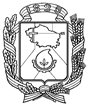 АДМИНИСТРАЦИЯ ГОРОДА НЕВИННОМЫССКАСТАВРОПОЛЬСКОГО КРАЯПОСТАНОВЛЕНИЕ04.12.2020                                  г. Невинномысск                                      № 2015О внесении изменения в муниципальный краткосрочный план реализации региональной программы капитального ремонта в отношении общего имущества в многоквартирных домах, расположенных на территории города Невинномысска, на 2020-2022 годы, утвержденный постановлением администрации города Невинномысска от 11.02.2019 № 140В соответствии с Жилищным кодексом Российской Федерации, федеральными законами от 21 июля 2007 года № 185-ФЗ «О Фонде содействия реформированию жилищно-коммунального хозяйства», от 06 октября 2003 года № 131-ФЗ «Об общих принципах организации местного самоуправлению в Российской Федерации», постановлением Правительства Ставропольского края от 16 апреля 2014 г. № 166-п «Об утверждении Порядка утверждения краткосрочных (сроком до трех лет) планов реализации региональной программы капитального ремонта общего имущества в многоквартирных домах, расположенных на территории Ставропольского края», постановляю:1. Внести изменение в муниципальный краткосрочный план реализации региональной программы капитального ремонта в отношении общего имущества в многоквартирных домах, расположенных на территории города Невинномысска, на 2020-2022 годы, утвержденный постановлением администрации города Невинномысска от 11.02.2019 № 140  «Об утверждении муниципального краткосрочного плана реализации региональной программы капитального ремонта в отношении общего имущества в многоквартирных домах, расположенных на территории города Невинномысска, на 2020-2022 годы», изложив его в редакции согласно приложению к настоящему постановлению. 2. Разместить настоящее постановление на официальном сайте администрации города Невинномысска в информационно-телекоммуникационной сети «Интернет».3. Контроль за исполнением настоящего постановления возложить на заместителя главы администрации города Невинномысска Полякова Р.Ю.Глава города НевинномысскаСтавропольского края						               М.А. МиненковРЕЕСТРмногоквартирных домов по видам ремонта внутридомовых инженерных систем и установки коллективных (общедомовых) приборов учета и узлов управленияТаблица 2.1Часть 1Часть 2Таблица 3ПЛАНИРУЕМЫЕ ПОКАЗАТЕЛИвыполнения работ по капитальному ремонту многоквартирных домовПервый заместитель главыадминистрации города Невинномысска                                                                                                                В.Э. Соколюк                                     Приложение                                     Приложение                                     Приложение                                     Приложение                                  к постановлению администрации                                  к постановлению администрации                                  к постановлению администрации                                  к постановлению администрации                                    города Невинномысска                                       от 04.12.2020 № 2015                                    города Невинномысска                                       от 04.12.2020 № 2015                                    города Невинномысска                                       от 04.12.2020 № 2015                                    города Невинномысска                                       от 04.12.2020 № 2015МУНИЦИПАЛЬНЫЙ КРАТКОСРОЧНЫЙ ПЛАНМУНИЦИПАЛЬНЫЙ КРАТКОСРОЧНЫЙ ПЛАНМУНИЦИПАЛЬНЫЙ КРАТКОСРОЧНЫЙ ПЛАНМУНИЦИПАЛЬНЫЙ КРАТКОСРОЧНЫЙ ПЛАНМУНИЦИПАЛЬНЫЙ КРАТКОСРОЧНЫЙ ПЛАНМУНИЦИПАЛЬНЫЙ КРАТКОСРОЧНЫЙ ПЛАНМУНИЦИПАЛЬНЫЙ КРАТКОСРОЧНЫЙ ПЛАНМУНИЦИПАЛЬНЫЙ КРАТКОСРОЧНЫЙ ПЛАНМУНИЦИПАЛЬНЫЙ КРАТКОСРОЧНЫЙ ПЛАНМУНИЦИПАЛЬНЫЙ КРАТКОСРОЧНЫЙ ПЛАНМУНИЦИПАЛЬНЫЙ КРАТКОСРОЧНЫЙ ПЛАНМУНИЦИПАЛЬНЫЙ КРАТКОСРОЧНЫЙ ПЛАНМУНИЦИПАЛЬНЫЙ КРАТКОСРОЧНЫЙ ПЛАНМУНИЦИПАЛЬНЫЙ КРАТКОСРОЧНЫЙ ПЛАНМУНИЦИПАЛЬНЫЙ КРАТКОСРОЧНЫЙ ПЛАНМУНИЦИПАЛЬНЫЙ КРАТКОСРОЧНЫЙ ПЛАНМУНИЦИПАЛЬНЫЙ КРАТКОСРОЧНЫЙ ПЛАНМУНИЦИПАЛЬНЫЙ КРАТКОСРОЧНЫЙ ПЛАНМУНИЦИПАЛЬНЫЙ КРАТКОСРОЧНЫЙ ПЛАНМУНИЦИПАЛЬНЫЙ КРАТКОСРОЧНЫЙ ПЛАНМУНИЦИПАЛЬНЫЙ КРАТКОСРОЧНЫЙ ПЛАНМУНИЦИПАЛЬНЫЙ КРАТКОСРОЧНЫЙ ПЛАНреализации региональной программы капитального ремонта в отношении общего имущества в многоквартирных домах, реализации региональной программы капитального ремонта в отношении общего имущества в многоквартирных домах, реализации региональной программы капитального ремонта в отношении общего имущества в многоквартирных домах, реализации региональной программы капитального ремонта в отношении общего имущества в многоквартирных домах, реализации региональной программы капитального ремонта в отношении общего имущества в многоквартирных домах, реализации региональной программы капитального ремонта в отношении общего имущества в многоквартирных домах, реализации региональной программы капитального ремонта в отношении общего имущества в многоквартирных домах, реализации региональной программы капитального ремонта в отношении общего имущества в многоквартирных домах, реализации региональной программы капитального ремонта в отношении общего имущества в многоквартирных домах, реализации региональной программы капитального ремонта в отношении общего имущества в многоквартирных домах, реализации региональной программы капитального ремонта в отношении общего имущества в многоквартирных домах, реализации региональной программы капитального ремонта в отношении общего имущества в многоквартирных домах, реализации региональной программы капитального ремонта в отношении общего имущества в многоквартирных домах, реализации региональной программы капитального ремонта в отношении общего имущества в многоквартирных домах, реализации региональной программы капитального ремонта в отношении общего имущества в многоквартирных домах, реализации региональной программы капитального ремонта в отношении общего имущества в многоквартирных домах, реализации региональной программы капитального ремонта в отношении общего имущества в многоквартирных домах, реализации региональной программы капитального ремонта в отношении общего имущества в многоквартирных домах, реализации региональной программы капитального ремонта в отношении общего имущества в многоквартирных домах, реализации региональной программы капитального ремонта в отношении общего имущества в многоквартирных домах, реализации региональной программы капитального ремонта в отношении общего имущества в многоквартирных домах, расположенных на территории города Невинномысска, на 2020-2022 годырасположенных на территории города Невинномысска, на 2020-2022 годырасположенных на территории города Невинномысска, на 2020-2022 годырасположенных на территории города Невинномысска, на 2020-2022 годырасположенных на территории города Невинномысска, на 2020-2022 годырасположенных на территории города Невинномысска, на 2020-2022 годырасположенных на территории города Невинномысска, на 2020-2022 годырасположенных на территории города Невинномысска, на 2020-2022 годырасположенных на территории города Невинномысска, на 2020-2022 годырасположенных на территории города Невинномысска, на 2020-2022 годырасположенных на территории города Невинномысска, на 2020-2022 годырасположенных на территории города Невинномысска, на 2020-2022 годырасположенных на территории города Невинномысска, на 2020-2022 годырасположенных на территории города Невинномысска, на 2020-2022 годырасположенных на территории города Невинномысска, на 2020-2022 годырасположенных на территории города Невинномысска, на 2020-2022 годырасположенных на территории города Невинномысска, на 2020-2022 годырасположенных на территории города Невинномысска, на 2020-2022 годырасположенных на территории города Невинномысска, на 2020-2022 годырасположенных на территории города Невинномысска, на 2020-2022 годырасположенных на территории города Невинномысска, на 2020-2022 годырасположенных на территории города Невинномысска, на 2020-2022 годыПЕРЕЧЕНЬПЕРЕЧЕНЬПЕРЕЧЕНЬПЕРЕЧЕНЬПЕРЕЧЕНЬПЕРЕЧЕНЬПЕРЕЧЕНЬПЕРЕЧЕНЬПЕРЕЧЕНЬПЕРЕЧЕНЬПЕРЕЧЕНЬПЕРЕЧЕНЬПЕРЕЧЕНЬПЕРЕЧЕНЬПЕРЕЧЕНЬПЕРЕЧЕНЬПЕРЕЧЕНЬПЕРЕЧЕНЬПЕРЕЧЕНЬПЕРЕЧЕНЬПЕРЕЧЕНЬПЕРЕЧЕНЬмногоквартирных домов, которые подлежат капитальному ремонтумногоквартирных домов, которые подлежат капитальному ремонтумногоквартирных домов, которые подлежат капитальному ремонтумногоквартирных домов, которые подлежат капитальному ремонтумногоквартирных домов, которые подлежат капитальному ремонтумногоквартирных домов, которые подлежат капитальному ремонтумногоквартирных домов, которые подлежат капитальному ремонтумногоквартирных домов, которые подлежат капитальному ремонтумногоквартирных домов, которые подлежат капитальному ремонтумногоквартирных домов, которые подлежат капитальному ремонтумногоквартирных домов, которые подлежат капитальному ремонтумногоквартирных домов, которые подлежат капитальному ремонтумногоквартирных домов, которые подлежат капитальному ремонтумногоквартирных домов, которые подлежат капитальному ремонтумногоквартирных домов, которые подлежат капитальному ремонтумногоквартирных домов, которые подлежат капитальному ремонтумногоквартирных домов, которые подлежат капитальному ремонтумногоквартирных домов, которые подлежат капитальному ремонтумногоквартирных домов, которые подлежат капитальному ремонтумногоквартирных домов, которые подлежат капитальному ремонтумногоквартирных домов, которые подлежат капитальному ремонтуТаблица 1Таблица 1Таблица 1№ п/пАдрес МКДСпособ формирования фонда капитального ремонтаГодГодМатериал стенКоличество этажейКоличество подъездовОбщая площадь МКД, всегоПлощадь помещений МКД:Площадь помещений МКД:Количество жителей, зарегистрированных в МКД на дату утверждения краткосрочного планаСведения об объектах культурного наследия (ОКН)Сведения об объектах культурного наследия (ОКН)Сведения об объектах культурного наследия (ОКН)Стоимость капитального ремонтаСтоимость капитального ремонтаСтоимость капитального ремонтаСтоимость капитального ремонтаСтоимость капитального ремонтаУдельная стоимость капитального ремонта 1 кв. м общей площади помещений МКДПлановая дата завершения работ№ п/пАдрес МКДСпособ формирования фонда капитального ремонтаввода в эксплуатациюзавершение последнего капитального ремонтаМатериал стенКоличество этажейКоличество подъездовОбщая площадь МКД, всеговсего:в том числе жилых помещений, находящихся в собственности гражданКоличество жителей, зарегистрированных в МКД на дату утверждения краткосрочного планавключен в реестр ОКН
да/нетвключен в перечень выявленных ОКН 
да/нетпредмет охраны ОКН определен 
да/нетвсего:в том числе:в том числе:в том числе:в том числе:Удельная стоимость капитального ремонта 1 кв. м общей площади помещений МКДПлановая дата завершения работ№ п/пАдрес МКДСпособ формирования фонда капитального ремонтаввода в эксплуатациюзавершение последнего капитального ремонтаМатериал стенКоличество этажейКоличество подъездовОбщая площадь МКД, всеговсего:в том числе жилых помещений, находящихся в собственности гражданКоличество жителей, зарегистрированных в МКД на дату утверждения краткосрочного планавключен в реестр ОКН
да/нетвключен в перечень выявленных ОКН 
да/нетпредмет охраны ОКН определен 
да/нетвсего:за счет средств Фондаза счет средств бюджета субъекта Российской Федерацииза счет средств местного бюджетаза счет средств собственников помещений в МКДУдельная стоимость капитального ремонта 1 кв. м общей площади помещений МКДПлановая дата завершения работ№ п/пАдрес МКДСпособ формирования фонда капитального ремонтаввода в эксплуатациюзавершение последнего капитального ремонтаМатериал стенКоличество этажейКоличество подъездовкв.мкв.мкв.мчел.включен в реестр ОКН
да/нетвключен в перечень выявленных ОКН 
да/нетпредмет охраны ОКН определен 
да/нетруб.руб.руб.руб.руб.руб./кв.мПлановая дата завершения работ12345678910111213141516171819123456789101112131415161718192020 год2020 год2020 год2020 год2020 год2020 год2020 год2020 год2020 год2020 год2020 год2020 год2020 год2020 год2020 год2020 год2020 год2020 год2020 год2020 год2020 год2020 год1г. Невинномысск, б-р. Мира, д. 10РО1966Кирпичные, каменные912 618,802 473,002 169,9094нетнетнет8 669 410,530,000,000,008 669 410,533 505,6231.12.20202г. Невинномысск, б-р. Мира, д. 28РО1988Кирпичные, каменные924 229,803 665,603 665,60164нетнетнет6 049 652,830,000,000,006 049 652,831 650,3931.12.20203г. Невинномысск, б-р. Мира, д. 38CC1980Кирпичные, каменные924 263,503 724,803 724,80169нетнетнет3 024 826,410,000,000,003 024 826,41812,0831.12.20204г. Невинномысск, пер. Клубный, д. 5РО1955Кирпичные, каменные21446,80414,30414,3011нетнетнет439 066,430,000,000,00439 066,431 059,7831.12.20205г. Невинномысск, пл. 50 лет Октября, д. 14РО1967Кирпичные, каменные912 630,602 375,802 375,8080нетнетнет6 489 562,970,000,000,006 489 562,972 731,5331.12.20206г. Невинномысск, ул. Баумана, д. 2РО1964Кирпичные, каменные532 876,802 696,802 642,10111нетнетнет4 331 461,190,000,000,004 331 461,191 606,1531.12.20207г. Невинномысск, ул. Белово, д. 1/2РО1967Кирпичные, каменные912 638,102 389,302 389,3083нетнетнет6 429 755,020,000,000,006 429 755,022 691,0631.12.20208г. Невинномысск, ул. Водопроводная, д. 356РО1983Панельные948 645,207 397,207 397,20341нетнетнет12 099 305,650,000,000,0012 099 305,651 635,6631.12.20209г. Невинномысск, ул. Гагарина, д. 5РО1970Кирпичные, каменные523 952,002 466,002 466,00226нетнетнет3 901 788,860,000,000,003 901 788,861 582,2331.12.202010г. Невинномысск, ул. Гагарина, д. 14РО1961Кирпичные, каменные442 741,802 546,602 489,50105нетнетнет8 222 184,320,000,000,008 222 184,323 228,6931.12.202011г. Невинномысск, ул. Гагарина, д. 20РО1958Смешанные431 843,001 169,401 169,4039нетнетнет3 248 438,290,000,000,003 248 438,292 777,8731.12.202012г. Невинномысск, ул. Гагарина, д. 59вРО1966Кирпичные, каменные532 941,002 038,002 038,00185нетнетнет11 859 358,650,000,000,0011 859 358,655 819,1231.12.202013г. Невинномысск, ул. Маяковского, д. 2РО1958Смешанные342 680,202 412,902 412,9092нетнетнет87 706,600,000,000,0087 706,6036,3531.12.202014г. Невинномысск, ул. Маяковского, д. 5аРО1992Панельные10410 990,908 973,208 973,20419нетнетнет12 099 305,650,000,000,0012 099 305,651 348,3831.12.202015г. Невинномысск, ул. Маяковского, д. 10РО1951Кирпичные, каменные22609,10553,10517,5023нетнетнет4 777 967,140,000,000,004 777 967,148 638,5231.12.202016г. Невинномысск, ул. Менделеева, д. 14РО1965Кирпичные, каменные543 426,003 175,003 132,00104нетнетнет6 466 093,040,000,000,006 466 093,042 036,5631.12.202017г. Невинномысск, ул. Менделеева, д. 36РО1963Кирпичные, каменные521 996,001 287,001 287,00138нетнетнет1 182 608,340,000,000,001 182 608,34918,8931.12.202018г. Невинномысск, ул. Менделеева, д. 38РО1963Кирпичные, каменные521 930,801 810,401 766,6081нетнетнет4 377 980,330,000,000,004 377 980,332 418,2431.12.202019г. Невинномысск, ул. Менделеева, д. 40РО1964Кирпичные, каменные544 037,002 744,002 082,00272нетнетнет1 102 192,740,000,000,001 102 192,74401,6731.12.202020г. Невинномысск, ул. Менделеева, д. 56РО1963Кирпичные, каменные421 611,401 513,001 513,0067нетнетнет3 164 484,130,000,000,003 164 484,132 091,5331.12.202021г. Невинномысск, ул. Менделеева, д. 58РО1964Панельные421 587,901 488,701 444,0066нетнетнет3 414 561,740,000,000,003 414 561,742 293,6531.12.202022г. Невинномысск, ул. Менделеева, д. 65РО1962Кирпичные, каменные32822,50749,90644,5044нетнетнет1 205 019,580,000,000,001 205 019,581 606,9131.12.202023г. Невинномысск, ул. Павлова, д. 10аРО1961Кирпичные, каменные442 763,602 566,802 541,60118нетнетнет8 605 423,700,000,000,008 605 423,703 352,5931.12.202024г. Невинномысск, ул. Степная, д. 18РО1965Кирпичные, каменные532 741,502 555,502 555,5097нетнетнет3 469 967,490,000,000,003 469 967,491 357,8431.12.202025г. Невинномысск, ул. Чайковского, д. 8РО1955Блочные 21446,00412,30412,3020нетнетнет68 466,800,000,000,0068 466,80166,0631.12.202026г. Невинномысск, ул. Гагарина, д. 47РО1979Кирпичные, каменные9712 546,0010 965,0010 965,00523нетнетнет6 049 652,830,000,000,006 049 652,83551,7231.12.202027г. Невинномысск, ул. Гагарина, д. 55РО1985Кирпичные, каменные923 635,003 172,003 172,00162нетнетнет6 049 652,830,000,000,006 049 652,831 907,2031.12.202028г. Невинномысск, ул. Гагарина, д. 60РО1977Кирпичные, каменные923 854,003 485,003 485,00124нетнетнет3 024 826,410,000,000,003 024 826,41867,9631.12.202029г. Невинномысск, ул. Гагарина, д. 72РО1985Панельные923 831,103 565,703 565,70119нетнетнет6 049 652,830,000,000,006 049 652,831 696,6231.12.202030г. Невинномысск, ул. Дунаевского, д. 11РО1991Кирпичные, каменные777 177,805 428,205 428,20276нетнетнет3 024 826,410,000,000,003 024 826,41557,2431.12.202031г. Невинномысск, ул. Революционная, д. 6РО1981Кирпичные, каменные917 245,003 454,003 454,00413нетнетнет6 049 652,830,000,000,006 049 652,831 751,4931.12.202032г. Невинномысск, ул. Калинина, д. 173РО1995Панельные10719 763,1016 424,4016 424,40743нетнетнет21 173 784,900,000,000,0021 173 784,901 289,1731.12.202033г. Невинномысск, ул. Приборостроительная, д. 4РО1976Кирпичные, каменные533 834,002 437,002 005,00219нетнетнет4 180 925,340,000,000,004 180 925,341 715,6031.12.202034г. Невинномысск, ул. Фрунзе, д. 1РО1990Панельные10613 266,0010 967,0010 572,00586нетнетнет19 373 145,720,000,000,0019 373 145,721 766,4931.12.202035г. Невинномысск, ул. Гагарина, д. 39РО1987Кирпичные, каменные925 236,004 545,004 256,00237нетнетнет6 049 652,830,000,000,006 049 652,831 331,0631.12.202036г. Невинномысск, ул. Калинина, д. 175РО1992Панельные1614 428,904 235,304 128,60140нетнетнет10 400 519,020,000,000,0010 400 519,022 455,6731.12.202037г. Невинномысск, ул. Степная, д. 18аРО1966Кирпичные, каменные543 464,703 214,703 150,70133нетнетнет10 143 954,130,000,000,0010 143 954,133 155,4931.12.2020Итого 2020 год по  МО: город Невинномысск163 751,90135 491,90132 830,606 824,00226 356 834,520,000,000,00226 356 834,5274 813,102021 год2021 год2021 год2021 год2021 год2021 год2021 год2021 год2021 год2021 год2021 год2021 год2021 год2021 год2021 год2021 год2021 год2021 год2021 год2021 год2021 год2021 год38г. Невинномысск, пер. Клубный, д. 21РО1963Кирпичные, каменные532 716,202 530,202 530,20107нетнетнет3 364 352,690,000,000,003 364 352,691 329,6831.12.202139г. Невинномысск, ул. Баумана, д. 4РО1964Кирпичные, каменные543 441,703 082,803 082,8094нетнетнет4 004 645,880,000,000,004 004 645,881 299,0331.12.202140г. Невинномысск, ул. Гагарина, д. 32РО1964Кирпичные, каменные532 555,602 553,002 553,00124нетнетнет3 273 292,840,000,000,003 273 292,841 282,1431.12.202141г. Невинномысск, ул. Гагарина, д. 42РО1964Кирпичные, каменные543 974,003 728,003 728,00171нетнетнет4 706 165,870,000,000,004 706 165,871 262,3831.12.202142г. Невинномысск, ул. Гагарина, д. 42аРО1965Кирпичные, каменные912 469,0023 222,002 322,0082нетнетнет1 767 749,240,000,000,001 767 749,2476,1231.12.202143г. Невинномысск, ул. Гагарина, д. 46РО1965Кирпичные, каменные543 428,003 177,003 177,00128нетнетнет4 793 757,050,000,000,004 793 757,051 508,8931.12.202144г. Невинномысск, ул. Гагарина, д. 110РО1963Кирпичные, каменные421 578,701 481,501 481,5073нетнетнет2 305 959,620,000,000,002 305 959,621 556,5031.12.202145г. Невинномысск, ул. Маяковского, д. 1РО1963Кирпичные, каменные422 157,901 975,401 975,4059нетнетнет5 062 500,670,000,000,005 062 500,672 562,7731.12.202146г. Невинномысск, ул. Менделеева, д. 22РО1964Кирпичные, каменные532 693,002 511,002 511,0089нетнетнет3 233 478,660,000,000,003 233 478,661 287,7331.12.202147г. Невинномысск, ул. Менделеева, д. 24РО1963Кирпичные, каменные532 715,302 530,302 530,30110нетнетнет3 650 220,080,000,000,003 650 220,081 442,6031.12.202148г. Невинномысск, ул. Менделеева, д. 30РО1961Кирпичные, каменные543 409,703 124,703 124,70122нетнетнет9 058 533,080,000,000,009 058 533,082 899,0131.12.202149г. Невинномысск, ул. Менделеева, д. 34РО1962Кирпичные, каменные543 464,003 221,003 221,00117нетнетнет4 318 728,420,000,000,004 318 728,421 340,8031.12.202150г. Невинномысск, ул. Менделеева, д. 48РО1966Кирпичные, каменные432 259,202 058,402 058,4091нетнетнет3 211 329,810,000,000,003 211 329,811 560,1131.12.202151г. Невинномысск, ул. Чайковского, д. 14РО1963Кирпичные, каменные521 724,001 126,001 126,00139нетнетнет9 078 022,640,000,000,009 078 022,648 062,1931.12.202152г. Невинномысск, ул. Шевченко, д. 18РО1963Кирпичные, каменные23914,30835,70835,7047нетнетнет3 055 614,110,000,000,003 055 614,113 656,3531.12.202153г. Невинномысск, пер. Клубный, 25РО1970Кирпичные, каменные532 777,602 569,102 569,1099нетнетнет2 942 910,790,000,000,002 942 910,791 145,5031.12.202154г. Невинномысск, пер. Клубный, 27РО1970Кирпичные, каменные565 603,505 186,505 186,50230нетнетнет6 236 678,610,000,000,006 236 678,611 202,4831.12.202155г. Невинномысск, ул. Белово, д. 5РО1967Кирпичные, каменные543 511,703 272,103 272,10106нетнетнет4 361 733,450,000,000,004 361 733,451 333,0131.12.202156г. Невинномысск, ул. Водопроводная, д. 343РО1968Кирпичные, каменные532 893,802 707,302 707,30124нетнетнет3 395 116,850,000,000,003 395 116,851 254,0631.12.202157г. Невинномысск, ул. Матросова, д. 155аРО1967Кирпичные, каменные421 584,201 489,001 489,0054нетнетнет2 186 878,680,000,000,002 186 878,681 468,6931.12.202158г. Невинномысск, ул. Линейная, д. 19аРО1966Кирпичные, каменные542 798,002 593,002 593,00164нетнетнет5 419 165,380,000,000,005 419 165,382 089,9231.12.202159г. Невинномысск, ул. Менделеева, д. 3РО1966Кирпичные, каменные565 647,705 219,105 216,10242нетнетнет8 797 828,900,000,000,008 797 828,901 685,7031.12.202160г. Невинномысск, ул. Менделеева, д. 7РО1967Кирпичные, каменные565 736,205 307,305 307,30252нетнетнет10 388 376,470,000,000,0010 388 376,471 957,3831.12.202161г. Невинномысск, пл. 50 лет Октября, д. 10РО1995Кирпичные, каменные912 814,102 283,702 283,70150нетнетнет3 024 826,410,000,000,003 024 826,411 324,5331.12.202162г. Невинномысск, пл. 50 лет Октября, д. 6РО1992кирпичные, каменные912 743,602 222,902 222,90115нетнетнет3 024 826,410,000,000,003 024 826,411 360,7631.12.202163г. Невинномысск, ул. Гагарина, д. 53СС1987Кирпичные, каменные937 171,905 505,805 505,80179нетнетнет9 074 479,240,000,000,009 074 479,241 648,1731.12.202164г. Невинномысск, ул. Апанасенко, д. 78СС1978Кирпичные, каменные915 738,303 886,903 886,90214нетнетнет3 024 826,410,000,000,003 024 826,41778,2131.12.2020Итого 2021 год по  МО: город Невинномысск88 521,2099 399,7078 496,703 482,00126 761 998,280,000,000,00126 761 998,2848 374,712022 год2022 год2022 год2022 год2022 год2022 год2022 год2022 год2022 год2022 год2022 год2022 год2022 год2022 год2022 год2022 год2022 год2022 год2022 год2022 год2022 год2022 год65г. Невинномысск, б-р. Мира, д. 3РО1958Кирпичные, каменные421 403,801 395,201 395,2037нетнетнет466 819,080,000,000,00466 819,08334,5931.12.202066г. Невинномысск, б-р. Мира, д. 10РО1966Кирпичные, каменные912 618,802 473,002 169,9094нетнетнет1 526 368,370,000,000,001 526 368,37617,2131.12.202067г. Невинномысск, пл. 50 лет Октября, д. 4РО1968Кирпичные, каменные565 668,405 242,405 242,40229нетнетнет11 776 791,170,000,000,0011 776 791,172 246,4531.12.202268г. Невинномысск, пл. 50 лет Октября, д. 6РО1968Кирпичные, каменные912 362,501 355,501 355,50106нетнетнет877 619,870,000,000,00877 619,87647,4531.12.202269г. Невинномысск, пл. 50 лет Октября, д. 8РО1968Кирпичные, каменные565 578,905 158,905 158,90200нетнетнет13 478 026,680,000,000,0013 478 026,682 612,5831.12.202270г. Невинномысск, пл. 50 лет Октября, д. 10РО1968Кирпичные, каменные912 514,902 778,402 278,4090нетнетнет5 474 905,480,000,000,005 474 905,481 970,5231.12.202271г. Невинномысск, пл. 50 лет Октября, д. 12РО1967Кирпичные, каменные565 620,905 200,905 200,00220нетнетнет14 402 798,940,000,000,0014 402 798,942 769,2931.12.202272г. Невинномысск, пл. 50 лет Октября, д. 12аРО1967Кирпичные, каменные532 721,602 535,602 535,6098нетнетнет6 665 132,340,000,000,006 665 132,342 628,6231.12.202273г. Невинномысск, пер. Клубный, д. 5РО1955Кирпичные, каменные21446,80414,30414,3011нетнетнет715 394,430,000,000,00715 394,431 726,7531.12.202274г. Невинномысск, пер. Клубный, 19аРО1969Кирпичные, каменные532 801,002 594,002 594,00106нетнетнет2 034 512,110,000,000,002 034 512,11784,3131.12.202275г. Невинномысск, пер. Клубный, 21аРО1970Кирпичные, каменные532 790,102 580,102 580,10115нетнетнет5 083 068,320,000,000,005 083 068,321 970,1131.12.202276г. Невинномысск, ул. Апанасенко, д. 2РО1968Прочие28464,20374,50374,5024нетнетнет233 409,540,000,000,00233 409,54623,2631.12.202277г. Невинномысск, ул. Белово, д. 3РО1968Кирпичные, каменные564 932,904 534,504 534,50196нетнетнет8 814 044,620,000,000,008 814 044,621 943,7731.12.202278г. Невинномысск, ул. Белово, д. 7РО1969Кирпичные, каменные586 600,006 068,006 068,00259нетнетнет10 661 202,810,000,000,0010 661 202,811 756,9531.12.202279г. Невинномысск, ул. Водопроводная, д. 327РО1958Смешанные211 072,10981,30935,2017нетнетнет140 045,720,000,000,00140 045,72142,7131.12.202280г. Невинномысск, ул. Водопроводная, д. 329РО1957Кирпичные, каменные321 072,10981,30935,2045нетнетнет186 727,630,000,000,00186 727,63190,2931.12.202281г. Невинномысск, ул. Водопроводная, д. 331РО1958Кирпичные, каменные21474,00428,20330,4021нетнетнет140 045,720,000,000,00140 045,72327,0631.12.202282г. Невинномысск, ул. Водопроводная, д. 333РО1956Кирпичные, каменные22506,90460,90460,9021нетнетнет255 194,430,000,000,00255 194,43553,6931.12.202283г. Невинномысск, ул. Водопроводная, д. 335РО1956Смешанные22551,30155,40455,4031нетнетнет264 530,810,000,000,00264 530,811 702,2631.12.202284г. Невинномысск, ул. Водопроводная, д. 343РО1968Кирпичные, каменные532 893,802 707,302 707,30124нетнетнет871 395,620,000,000,00871 395,62321,8731.12.202285г. Невинномысск, ул. Гагарина, д. 7аРО1970Кирпичные, каменные523 647,603 318,903 318,90185нетнетнет8 730 035,510,000,000,008 730 035,512 630,4031.12.202286г. Невинномысск, ул. Гагарина, д. 15СС1965Кирпичные, каменные532 740,702 556,602 343,6078нетнетнет1 447 575,210,000,000,001 447 575,21566,2131.12.202287г. Невинномысск, ул. Гагарина, д. 17РО1965Кирпичные, каменные543 418,603 128,603 030,20121нетнетнет4 594 539,800,000,000,004 594 539,801 468,5631.12.202288г. Невинномысск, ул. Гагарина, д. 20РО1958Смешанные431 843,001 169,401 169,4039нетнетнет703 340,750,000,000,00703 340,75601,4531.12.202289г. Невинномысск, ул. Гагарина, д. 21РО1966Кирпичные, каменные532 770,002 555,002 555,0089нетнетнет6 097 830,590,000,000,006 097 830,592 386,6331.12.202290г. Невинномысск, ул. Гагарина, д. 23РО1967Кирпичные, каменные575 659,005 228,005 228,00215нетнетнет13 685 209,320,000,000,0013 685 209,322 617,6831.12.202291г. Невинномысск, ул. Гагарина, д. 25РО1968Кирпичные, каменные564 790,004 391,004 391,00196нетнетнет5 319 173,380,000,000,005 319 173,381 211,3831.12.202292г. Невинномысск, ул. Гагарина, д. 25аРО1969Кирпичные, каменные542 821,002 534,002 534,00105нетнетнет6 610 375,310,000,000,006 610 375,312 608,6731.12.202293г. Невинномысск, ул. Гагарина, д. 29РО1968Кирпичные, каменные564 827,004 455,004 455,00204нетнетнет10 413 074,610,000,000,0010 413 074,612 337,3931.12.202294г. Невинномысск, ул. Гагарина,д. 31РО1970Кирпичные, каменные912 477,002 331,002 331,00113нетнетнет4 773 876,710,000,000,004 773 876,712 048,0031.12.202295г. Невинномысск, ул. Гагарина,д. 33РО1970Кирпичные, каменные564 853,004 452,004 452,00204нетнетнет10 407 998,200,000,000,0010 407 998,202 337,8331.12.202296г. Невинномысск, ул. Гагарина,д. 35РО1970Кирпичные, каменные912 466,002 330,002 330,0097нетнетнет4 515 084,590,000,000,004 515 084,591 937,8031.12.202297г. Невинномысск, ул. Гагарина,д. 37РО1970Кирпичные, каменные565 663,005 243,005 243,00222нетнетнет7 019 853,020,000,000,007 019 853,021 338,9031.12.202298г. Невинномысск, ул. Гагарина,д. 57аСС1970Кирпичные, каменные587 785,006 137,006 137,00251нетнетнет715 789,260,000,000,00715 789,26116,6431.12.202299г. Невинномысск, ул. Гагарина, д. 59аСС1967Кирпичные, каменные543 451,903 207,903 207,90127нетнетнет4 379 410,430,000,000,004 379 410,431 365,2031.12.2022100г. Невинномысск, ул. Лазо, д. 8РО1968Кирпичные, каменные216763,00129,50729,5036нетнетнет298 786,210,000,000,00298 786,212 307,2331.12.2022101г. Невинномысск, ул. Линейная, д. 1/9РО1972Кирпичные, каменные925 298,504 799,804 799,80203нетнетнет6 049 652,830,000,000,006 049 652,831 260,4031.12.2022102г. Невинномысск, ул. Линейная, д. 3РО1969Кирпичные, каменные544 041,503 765,503 765,50166нетнетнет10 986 409,330,000,000,0010 986 409,332 917,6531.12.2022103г. Невинномысск, ул. Линейная, д. 5РО1968Кирпичные, каменные543 426,903 147,903 147,90137нетнетнет8 093 441,860,000,000,008 093 441,862 571,0631.12.2022104г. Невинномысск, ул. Линейная, д. 7РО1968Кирпичные, каменные544 025,703 804,103 804,10175нетнетнет13 480 380,780,000,000,0013 480 380,783 543,6531.12.2022105г. Невинномысск, ул. Линейная, д. 9РО1969Кирпичные, каменные543 574,203 355,003 355,00117нетнетнет7 610 117,290,000,000,007 610 117,292 268,2931.12.2022106г. Невинномысск, ул. Линейная, д. 11РО1968Кирпичные, каменные544 196,103 913,103 913,10187нетнетнет11 633 815,780,000,000,0011 633 815,782 973,0431.12.2022107г. Невинномысск, ул. Линейная, д. 13РО1967Кирпичные, каменные564 892,804 560,304 560,30202нетнетнет8 822 333,280,000,000,008 822 333,281 934,5931.12.2022108г. Невинномысск, ул. Линейная, д. 19РО1967Кирпичные, каменные912 442,002 335,002 335,0093нетнетнет4 718 136,870,000,000,004 718 136,872 020,6231.12.2022109г. Невинномысск, ул. Линейная, д. 19аРО1966Кирпичные, каменные542 798,002 593,002 593,00164нетнетнет2 609 416,710,000,000,002 609 416,711 006,3331.12.2022110г. Невинномысск, ул. Линейная, д. 21РО1967Кирпичные, каменные544 070,003 851,003 805,00164нетнетнет11 456 822,120,000,000,0011 456 822,122 975,0331.12.2022111г. Невинномысск, ул. Линейная, д. 21аРО1966Кирпичные, каменные912 446,002 310,002 310,0099нетнетнет4 622 582,860,000,000,004 622 582,862 001,1231.12.2022112г. Невинномысск, ул. Матросова, д. 1вРО1968Кирпичные, каменные216730,00466,40466,4038нетнетнет343 074,120,000,000,00343 074,12735,5831.12.2022113г. Невинномысск, ул. Матросова, д. 155аРО1967Кирпичные, каменные421 584,201 489,001 489,0054нетнетнет214 736,780,000,000,00214 736,78144,2231.12.2022114г. Невинномысск, ул. Матросова, д. 161РО1968Кирпичные, каменные532 695,402 513,902 513,90113нетнетнет1 447 575,210,000,000,001 447 575,21575,8331.12.2022115г. Невинномысск, ул. Менделеева, д. 1РО1971Кирпичные, каменные912 967,902 744,602 744,60106нетнетнет3 024 826,410,000,000,003 024 826,411 102,1031.12.2022116г. Невинномысск, ул. Менделеева, д. 5РО1967Кирпичные, каменные586 891,306 400,106 400,10215нетнетнет10 170 916,690,000,000,0010 170 916,691 589,1831.12.2022117г. Невинномысск, ул. Менделеева, д. 7РО1967Кирпичные, каменные565 736,205 307,305 307,30252нетнетнет6 216 530,470,000,000,006 216 530,471 171,3231.12.2022118г. Невинномысск, ул. Менделеева, д. 7аРО1966Кирпичные, каменные532 768,802 583,502 583,50103нетнетнет6 625 878,980,000,000,006 625 878,982 564,6931.12.2022119г. Невинномысск, ул. Менделеева, д. 9РО1966Кирпичные, каменные543 517,003 270,603 270,60105нетнетнет8 959 766,930,000,000,008 959 766,932 739,4931.12.2022120г. Невинномысск, ул. Менделеева, д. 14РО1965Кирпичные, каменные543 426,003 175,003 132,00104нетнетнет466 819,080,000,000,00466 819,08147,0331.12.2022121г. Невинномысск, ул. Менделеева, д. 19РО1956Кирпичные, каменные331 557,101 437,701 437,7046нетнетнет214 736,780,000,000,00214 736,78149,3631.12.2020122г. Невинномысск, ул. Менделеева, д. 38РО1963Кирпичные, каменные521 930,801 810,401 766,6081нетнетнет466 819,080,000,000,00466 819,08257,8531.12.2020123г. Невинномысск, ул. Мичурина, д. 37аРО1969Кирпичные, каменные28412,70384,70384,7030нетнетнет208 305,890,000,000,00208 305,89541,4831.12.2022124г. Невинномысск, ул. Садовая, д. 6РО1970Кирпичные, каменные565 535,005 120,005 120,00217нетнетнет5 931 127,050,000,000,005 931 127,051 158,4231.12.2022125г. Невинномысск, ул. Северная, д. 5РО1968Кирпичные, каменные532 655,902 543,702 543,70103нетнетнет3 643 434,360,000,000,003 643 434,361 432,3431.12.20122126г. Невинномысск, ул. Северная, д. 7РО1967Кирпичные, каменные565 623,405 203,405 203,40252нетнетнет7 132 089,930,000,000,007 132 089,931 370,6631.12.2022127г. Невинномысск, ул. Северная, д. 7аРО1968Кирпичные, каменные565 608,805 188,805 188,80237нетнетнет6 781 343,420,000,000,006 781 343,421 306,9231.12.2022128г. Невинномысск, ул. Северная, д. 7бРО1968Кирпичные, каменные565 725,805 305,805 305,80240нетнетнет7 208 931,290,000,000,007 208 931,291 358,6931.12.2022129г. Невинномысск, ул. Северная, д. 9РО1970Кирпичные, каменные586 493,603 964,803 964,80257нетнетнет7 193 660,660,000,000,007 193 660,661 814,3831.12.2022130г. Невинномысск, ул. Северная, д. 11РО1969Кирпичные, каменные565 600,305 185,405 185,40228нетнетнет7 566 949,960,000,000,007 566 949,961 459,2831.12.2022131г. Невинномысск, ул. Северная, д. 13РО1970Кирпичные, каменные565 170,003 509,303 509,30226нетнетнет10 126 613,570,000,000,0010 126 613,572 885,6531.12.2022132г. Невинномысск, ул. Северная, д. 13аРО1970Кирпичные, каменные543 770,003 497,003 497,00119нетнетнет7 241 324,990,000,000,007 241 324,992 070,7231.12.2022133г. Невинномысск, ул. Степная, д. 16аРО1968Кирпичные, каменные564 910,604 448,604 448,60201нетнетнет11 184 439,520,000,000,0011 184 439,522 514,1531.12.2022134г. Невинномысск, ул. Степная, д. 18бРО1968Кирпичные, каменные532 580,002 395,002 395,0096нетнетнет6 627 328,640,000,000,006 627 328,642 767,1531.12.2022135г. Невинномысск, ул. Чайковского, д. 4РО1969Кирпичные, каменные565 568,105 151,104 968,60205нетнетнет9 469 555,480,000,000,009 469 555,481 838,3631.12.2022136г. Невинномысск, ул. Юбилейная, д. 1РО1966Кирпичные, каменные28430,60390,70390,7017нетнетнет208 305,890,000,000,00208 305,89533,1631.12.2022137г. Невинномысск, б-р. Мира, д. 1РО1961Кирпичные, каменные532 681,802 497,802 169,90101нетнетнет401 464,410,000,000,00401 464,41160,7331.12.2022138г. Невинномысск, б-р. Мира, д. 5РО1961Кирпичные, каменные431 677,001 529,001 466,0072нетнетнет482 379,720,000,000,00482 379,72315,4931.12.2022139г. Невинномысск, б-р. Мира, д. 7РО1956Смешанные442 502,101 558,101 558,1094нетнетнет469 931,210,000,000,00469 931,21301,6131.12.2022140г. Невинномысск, б-р. Мира, д. 14РО1968Кирпичные, каменные912 512,002 402,002 160,0077нетнетнет3 432 157,390,000,000,003 432 157,391 428,8731.12.2022141г. Невинномысск, б-р. Мира, д. 16РО1965Кирпичные, каменные543 500,003 250,003 250,00108нетнетнет809 153,070,000,000,00809 153,07248,9731.12.2022142г. Невинномысск, б-р. Мира, д. 18РО1966Кирпичные, каменные565 171,604 780,304 780,30196нетнетнет6 216 552,980,000,000,006 216 552,981 300,4531.12.2022143г. Невинномысск, б-р. Мира, д. 18аРО1965Кирпичные, каменные565 643,605 220,605 220,60230нетнетнет6 582 827,020,000,000,006 582 827,021 260,9331.12.2022144г. Невинномысск, б-р. Мира, д. 20РО1966Кирпичные, каменные565 275,704 799,704 799,70207нетнетнет1 213 729,610,000,000,001 213 729,61252,8831.12.2022145г. Невинномысск, б-р. Мира, д. 20аРО1966Кирпичные, каменные565 447,605 092,605 092,60213нетнетнет6 110 426,160,000,000,006 110 426,161 199,8631.12.2022146г. Невинномысск, б-р. Мира, д. 22РО1967Кирпичные, каменные543 424,103 183,703 183,70104нетнетнет616 006,340,000,000,00616 006,34193,4931.12.2022147г. Невинномысск, б-р. Мира, д. 11РО1957Кирпичные, каменные442 815,402 565,802 373,7072нетнетнет482 379,720,000,000,00482 379,72188,0031.12.2022148г. Невинномысск, пер. Клубный, д. 19РО1962Кирпичные, каменные523 241,001 991,001 784,00201нетнетнет311 212,720,000,000,00311 212,72156,3131.12.2022149г. Невинномысск, пер. Крымский, д. 2РО1960Кирпичные, каменные432 316,001 636,001 130,00189нетнетнет280 091,450,000,000,00280 091,45171,2131.12.2022150г. Невинномысск, ул. Баумана, д. 15РО1963Кирпичные, каменные432 275,001 614,001 218,00195нетнетнет2 562 811,150,000,000,002 562 811,151 587,8631.12.2022151г. Невинномысск, ул. Водопроводная, д. 327аРО1963Кирпичные, каменные421 885,901 787,301 787,3058нетнетнет1 809 536,220,000,000,001 809 536,221 012,4431.12.2022152г. Невинномысск, ул. Гагарина, д. 6РО1962Кирпичные, каменные543 378,103 136,103 104,1095нетнетнет544 622,260,000,000,00544 622,26173,6631.12.2022153г. Невинномысск, ул. Гагарина, д. 28РО1964Кирпичные, каменные544 116,003 840,003 840,0093нетнетнет1 251 195,350,000,000,001 251 195,35325,8331.12.2022154г. Невинномысск, ул. Гагарина, д. 34РО1964Кирпичные, каменные543 419,003 185,003 185,00108нетнетнет3 857 489,180,000,000,003 857 489,181 211,1431.12.2022155г. Невинномысск, ул. Гагарина, д. 38РО1965Кирпичные, каменные912 454,001 522,501 522,50112нетнетнет3 123 839,810,000,000,003 123 839,812 051,7831.12.2022156г. Невинномысск, ул. Гагарина, д. 40РО1964Кирпичные, каменные532 748,002 559,002 228,00160нетнетнет3 643 434,360,000,000,003 643 434,361 423,7731.12.2022157г. Невинномысск, ул. Гагарина, д. 44РО1965Кирпичные, каменные532 694,002 510,002 510,0099нетнетнет3 266 501,310,000,000,003 266 501,311 301,3931.12.2022158г. Невинномысск, ул. Лазо, д. 10РО1965Прочие22387,60354,10354,1019нетнетнет268 818,340,000,000,00268 818,34759,1631.12.2022159г. Невинномысск, ул. Лазо, д. 26РО1960Прочие21454,20394,70394,7020нетнетнет779 614,190,000,000,00779 614,191 975,2131.12.2022160г. Невинномысск, ул. Маяковского, д. 14аРО1964Кирпичные, каменные421 600,801 504,001 504,0074нетнетнет271 059,920,000,000,00271 059,92180,2331.12.2022161г. Невинномысск, ул. Менделеева, д. 15РО1956Кирпичные, каменные331 607,801 490,101 490,1053нетнетнет140 045,720,000,000,00140 045,7293,9831.12.2022162г. Невинномысск, ул. Менделеева, д. 17РО1956Кирпичные, каменные331 584,701 466,701 466,7031нетнетнет214 736,780,000,000,00214 736,78146,4131.12.2022163г. Невинномысск, ул. Менделеева, д. 18аСС1963Кирпичные, каменные421 577,401 480,601 480,6051нетнетнет301 604,490,000,000,00301 604,49203,7031.12.2022164г. Невинномысск, ул. Менделеева, д. 35РО1963Кирпичные, каменные32809,20738,70738,7039нетнетнет1 254 022,200,000,000,001 254 022,201 697,6131.12.2022165г. Невинномысск, ул. Менделеева, д. 46РО1966Кирпичные, каменные421 600,001 500,001 500,8048нетнетнет293 998,200,000,000,00293 998,20196,0031.12.2022166г. Невинномысск, ул. Павлова, д. 9РО1961Кирпичные, каменные442 753,102 557,902 350,60131нетнетнет2 195 859,140,000,000,002 195 859,14858,4631.12.2022167г. Невинномысск, ул. Чайковского, д. 9аРО1962Кирпичные, каменные523 253,202 024,001 404,00186нетнетнет6 788 911,930,000,000,006 788 911,933 354,2131.12.2022168г. Невинномысск, ул. Чайковского, д. 10аРО1955Блочные 21445,20413,60366,9028нетнетнет93 440,030,000,000,0093 440,03225,9231.12.2022169г. Невинномысск, ул. Чайковского, д. 16РО1964Кирпичные, каменные521 984,001 372,001 159,00131нетнетнет4 898 471,280,000,000,004 898 471,283 570,3131.12.2022170г. Невинномысск, ул. Чайковского, д. 20РО1966Кирпичные, каменные521 961,001 265,001 265,00127нетнетнет3 436 612,180,000,000,003 436 612,182 716,6931.12.2022171г. Невинномысск, ул. Шевченко, д. 22РО1963Прочие22933,60861,30861,3073нетнетнет271 059,920,000,000,00271 059,92314,7131.12.2022172г. Невинномысск, ул. Баумана, д. 2РО1964Кирпичные, каменные532 876,802 696,802 642,10111нетнетнет1 167 986,610,000,000,001 167 986,61433,1031.12.2022173г. Невинномысск, ул. Менделеева, д. 18РО1964Кирпичные, каменные543 230,501 646,101 646,10118нетнетнет3 888 127,380,000,000,003 888 127,382 362,0231.12.2022174г. Невинномысск, ул. Менделеева, д. 21РО1956Кирпичные, каменные331 573,201 455,901 182,4035нетнетнет214 736,780,000,000,00214 736,78147,4931.12.2022175г. Невинномысск, ул. Менделеева, д. 65РО1962Кирпичные, каменные32822,50749,90644,5044нетнетнет734 049,060,000,000,00734 049,06978,8631.12.2022176г. Невинномысск, ул. Менделеева, д. 67РО1958кирпичные, каменные21388,50304,30304,3015нетнетнет68 466,800,000,000,0068 466,80225,0031.12.2022177г. Невинномысск, ул. Павлова, д. 8РО1958кирпичные,каменные442 730,502 418,402 347,9069нетнетнет482 379,720,000,000,00482 379,72199,4631.12.2022178г. Невинномысск, ул. Чайковского, д. 6аРО1955Блочные 21448,40365,20365,2018нетнетнет68 466,800,000,000,0068 466,80187,4831.12.2022179г. Невинномысск, ул. Чайковского, д. 10бРО1955Блочные 21449,50368,70368,7017нетнетнет68 466,800,000,000,0068 466,80185,7031.12.2022180г. Невинномысск, б-р. Мира, д. 2РО1963Кирпичные, каменные543 427,003 191,003 128,00102нетнетнет9 307 713,730,000,000,009 307 713,732 916,8631.12.2022181г. Невинномысск, б-р. Мира, д. 4РО1963Кирпичные, каменные532 730,002 547,002 463,0084нетнетнет5 910 251,840,000,000,005 910 251,842 320,4831.12.2022182г. Невинномысск, б-р. Мира, д. 6РО1965Кирпичные, каменные912 613,002 467,502 467,5080нетнетнет4 978 305,450,000,000,004 978 305,452 017,5531.12.2022183г. Невинномысск, б-р. Мира, д. 8РО1964Кирпичные, каменные565 299,504 904,904 831,20221нетнетнет10 502 697,170,000,000,0010 502 697,172 141,2731.12.2022184г. Невинномысск, б-р. Мира, д. 12РО1965Кирпичные, каменные565 484,005 116,004 974,00188нетнетнет10 890 698,700,000,000,0010 890 698,702 128,7531.12.2022185г. Невинномысск, пер. Клубный, д. 21РО1963Кирпичные, каменные532 716,202 530,202 530,20107нетнетнет560 182,900,000,000,00560 182,90221,4031.12.2022186г. Невинномысск, ул. Баумана, д. 4РО1964Кирпичные, каменные543 441,703 082,803 082,8094нетнетнет529 061,620,000,000,00529 061,62171,6231.12.2022187г. Невинномысск, ул. Баумана, д. 13РО1963Кирпичные, каменные421 577,601 479,201 350,0072нетнетнет5 519 357,940,000,000,005 519 357,943 731,3131.12.2022188г. Невинномысск, ул. Гагарина, д. 24РО1963Кирпичные, каменные532 702,002 519,002 519,00107нетнетнет7 063 427,760,000,000,007 063 427,762 804,0631.12.2022189г. Невинномысск, ул. Гагарина, д. 26РО1964Кирпичные, каменные532 725,302 541,102 541,1092нетнетнет2 994 025,730,000,000,002 994 025,731 178,2431.12.2022190г. Невинномысск, ул. Гагарина, д. 32РО1964Кирпичные, каменные532 555,602 553,002 553,00124нетнетнет2 720 026,120,000,000,002 720 026,121 065,4231.12.2022191г. Невинномысск, ул. Гагарина, д. 36РО1965Кирпичные, каменные543 926,003 680,003 680,00168нетнетнет17 882 721,160,000,000,0017 882 721,164 859,4431.12.2022192г. Невинномысск, ул. Гагарина, д. 42РО1964Кирпичные, каменные543 974,003 728,003 728,00171нетнетнет3 485 306,790,000,000,003 485 306,79934,9031.12.2022193г. Невинномысск, ул. Гагарина, д. 42аРО1965Кирпичные, каменные912 469,0023 222,002 322,0082нетнетнет2 795 321,400,000,000,002 795 321,40120,3731.12.2022194г. Невинномысск, ул. Гагарина, д. 46РО1965Кирпичные, каменные543 428,003 177,003 177,00128нетнетнет3 469 172,090,000,000,003 469 172,091 091,9631.12.2022195г. Невинномысск, ул. Гагарина, д. 110РО1963Кирпичные, каменные421 578,701 481,501 481,5073нетнетнет1 511 312,800,000,000,001 511 312,801 020,1231.12.2022196г. Невинномысск, ул. Маяковского, д. 1РО1963Кирпичные, каменные422 157,901 975,401 975,4059нетнетнет3 148 200,580,000,000,003 148 200,581 593,7031.12.2022197г. Невинномысск, ул. Менделеева, д. 3РО1966Кирпичные, каменные565 647,705 219,105 216,10242нетнетнет6 112 981,240,000,000,006 112 981,241 171,2731.12.2022198г. Невинномысск, ул. Менделеева, д. 22РО1964Кирпичные, каменные532 693,002 511,002 511,0089нетнетнет2 689 726,430,000,000,002 689 726,431 071,1831.12.2022199г. Невинномысск, ул. Менделеева, д. 24РО1963Кирпичные, каменные532 715,302 530,302 530,30110нетнетнет3 993 158,090,000,000,003 993 158,091 578,1431.12.2022200г. Невинномысск, ул. Менделеева, д. 30РО1961Кирпичные, каменные543 409,703 124,703 124,70122нетнетнет1 475 077,590,000,000,001 475 077,59472,0731.12.2022201г. Невинномысск, ул. Менделеева, д. 44РО1966Кирпичные, каменные421 599,101 501,501 501,5076нетнетнет3 692 626,280,000,000,003 692 626,282 459,2931.12.2022202г. Невинномысск, ул. Менделеева, д. 48РО1966Кирпичные, каменные432 259,202 058,402 058,4091нетнетнет2 284 842,050,000,000,002 284 842,051 110,0131.12.2022203г. Невинномысск, ул. Менделеева, д. 50РО1963Кирпичные, каменные421 702,101 503,101 503,1059нетнетнет6 820 205,310,000,000,006 820 205,314 537,4331.12.2022204г. Невинномысск, ул. Менделеева, д. 54РО1964Кирпичные, каменные432 251,302 143,402 114,9054нетнетнет5 350 003,830,000,000,005 350 003,832 496,0431.12.2022205г. Невинномысск, ул. Менделеева, д. 60РО1964Кирпичные, каменные421 602,701 508,501 451,6060нетнетнет8 498 959,580,000,000,008 498 959,585 634,0531.12.2022206г. Невинномысск, ул. Чайковского, д. 14РО1963Кирпичные, каменные521 724,001 126,001 126,00139нетнетнет342 333,990,000,000,00342 333,99304,0331.12.2022207г. Невинномысск, ул. Шевченко, д. 18РО1963Кирпичные, каменные23914,30835,70835,7047нетнетнет2 424 799,390,000,000,002 424 799,392 901,5231.12.2022208г. Невинномысск, пер. Клубный, 25РО1970Кирпичные, каменные532 777,602 569,102 569,1099нетнетнет2 413 557,240,000,000,002 413 557,24939,4631.12.2022209г. Невинномысск, пер. Клубный, 27РО1970Кирпичные, каменные565 603,505 186,505 186,50230нетнетнет3 786 065,160,000,000,003 786 065,16729,9831.12.2022210г. Невинномысск, ул. Белово, д. 5РО1967Кирпичные, каменные543 511,703 272,103 272,10106нетнетнет3 140 797,680,000,000,003 140 797,68959,8731.12.2022211г. Невинномысск, ул. Менделеева, д. 36РО1963Кирпичные, каменные521 996,001 287,001 287,00138нетнетнет8 884 704,280,000,000,008 884 704,286 903,4231.12.2022212г. Невинномысск, пл. 50 лет Октября, д. 14РО1967кирпичные, каменные912 630,602 375,802 375,8080нетнетнет1 860 287,750,000,000,001 860 287,75783,0231.12.2022213г. Невинномысск, ул. Белово, д. 1/2РО1967кирпичные, каменные912 638,102 389,302 389,3083нетнетнет1 801 302,220,000,000,001 801 302,22753,9031.12.2022214г. Невинномысск, ул. Гагарина, д. 14РО1961кирпичные, каменные442 741,802 546,602 489,50105нетнетнет3 345 268,030,000,000,003 345 268,031 313,6231.12.2022215г. Невинномысск, ул. Маяковского, д. 10РО1951кирпичные, каменные22609,10553,10517,5023нетнетнет248 970,180,000,000,00248 970,18450,1431.12.2022216г. Невинномысск, ул. Менделеева, д. 56РО1963кирпичные, каменные421 611,401 513,001 513,0067нетнетнет342 904,410,000,000,00342 904,41226,6431.12.2022217г. Невинномысск, ул. Павлова, д. 10аРО1961кирпичные, каменные442 763,602 566,802 541,60118нетнетнет2 718 030,280,000,000,002 718 030,281 058,9231.12.2022218г. Невинномысск, ул. Маяковского, д. 12РО1952кирпичные, каменные22464,00424,20370,3020нетнетнет248 970,180,000,000,00248 970,18586,9231.12.2022219г. Невинномысск, ул.  Степная, д. 18РО1965кирпичные, каменные532 741,502 555,502 555,5097нетнетнет902 516,890,000,000,00902 516,89353,1731.12.2022220г. Невинномысск, ул. Маяковского, д. 2РО1958смешанные342 680,202 412,902 412,9092нетнетнет578 855,660,000,000,00578 855,66239,9031.12.2022221г. Невинномысск, ул. Шевченко, д. 5РО1957кирпичные, каменные22587,60558,81558,8119нетнетнет248 970,180,000,000,00248 970,18445,5431.12.2022222г. Невинномысск, ул. Маяковского, д. 6РО1950Кирпичные, каменные362 785,702 278,822 191,0297нетнетнет653 546,710,000,000,00653 546,71286,7931.12.2022Итого 2022 год по  МО: город Невинномысск466 287,90438 343,43411 995,5318 315,000,000,000,00636 034 107,530,000,000,00636 034 107,53Итого по  МО: город Невинномысск718 561,00673 235,03623 322,8328 621,000,000,000,00989 152 940,330,000,000,00989 152 940,33РЕЕСТРРЕЕСТРРЕЕСТРРЕЕСТРРЕЕСТРРЕЕСТРРЕЕСТРРЕЕСТРРЕЕСТРРЕЕСТРРЕЕСТРРЕЕСТРРЕЕСТРРЕЕСТРРЕЕСТРРЕЕСТРРЕЕСТРРЕЕСТРРЕЕСТРРЕЕСТРРЕЕСТРРЕЕСТРРЕЕСТРРЕЕСТРРЕЕСТРРЕЕСТРРЕЕСТРРЕЕСТРРЕЕСТРРЕЕСТРРЕЕСТРРЕЕСТРРЕЕСТРРЕЕСТРРЕЕСТРРЕЕСТРРЕЕСТРРЕЕСТРРЕЕСТРРЕЕСТРмногоквартирных домов, которые подлежат капитальному ремонту,многоквартирных домов, которые подлежат капитальному ремонту,многоквартирных домов, которые подлежат капитальному ремонту,многоквартирных домов, которые подлежат капитальному ремонту,многоквартирных домов, которые подлежат капитальному ремонту,многоквартирных домов, которые подлежат капитальному ремонту,многоквартирных домов, которые подлежат капитальному ремонту,многоквартирных домов, которые подлежат капитальному ремонту,многоквартирных домов, которые подлежат капитальному ремонту,многоквартирных домов, которые подлежат капитальному ремонту,многоквартирных домов, которые подлежат капитальному ремонту,многоквартирных домов, которые подлежат капитальному ремонту,многоквартирных домов, которые подлежат капитальному ремонту,многоквартирных домов, которые подлежат капитальному ремонту,многоквартирных домов, которые подлежат капитальному ремонту,многоквартирных домов, которые подлежат капитальному ремонту,многоквартирных домов, которые подлежат капитальному ремонту,многоквартирных домов, которые подлежат капитальному ремонту,многоквартирных домов, которые подлежат капитальному ремонту,многоквартирных домов, которые подлежат капитальному ремонту,многоквартирных домов, которые подлежат капитальному ремонту,многоквартирных домов, которые подлежат капитальному ремонту,многоквартирных домов, которые подлежат капитальному ремонту,многоквартирных домов, которые подлежат капитальному ремонту,многоквартирных домов, которые подлежат капитальному ремонту,многоквартирных домов, которые подлежат капитальному ремонту,многоквартирных домов, которые подлежат капитальному ремонту,многоквартирных домов, которые подлежат капитальному ремонту,многоквартирных домов, которые подлежат капитальному ремонту,многоквартирных домов, которые подлежат капитальному ремонту,многоквартирных домов, которые подлежат капитальному ремонту,многоквартирных домов, которые подлежат капитальному ремонту,многоквартирных домов, которые подлежат капитальному ремонту,многоквартирных домов, которые подлежат капитальному ремонту,многоквартирных домов, которые подлежат капитальному ремонту,многоквартирных домов, которые подлежат капитальному ремонту,многоквартирных домов, которые подлежат капитальному ремонту,многоквартирных домов, которые подлежат капитальному ремонту,многоквартирных домов, которые подлежат капитальному ремонту,многоквартирных домов, которые подлежат капитальному ремонту,по видам работпо видам работпо видам работпо видам работпо видам работпо видам работпо видам работпо видам работпо видам работпо видам работпо видам работпо видам работпо видам работпо видам работпо видам работпо видам работпо видам работпо видам работпо видам работпо видам работпо видам работпо видам работпо видам работпо видам работпо видам работпо видам работпо видам работпо видам работпо видам работпо видам работпо видам работпо видам работпо видам работпо видам работпо видам работпо видам работпо видам работпо видам работпо видам работпо видам работТаблица 2Таблица 2Таблица 2Таблица 2№ п/пАдрес МКДСтоимость капитального ремонта ВСЕГОВиды, установленные частью 1 статьи 166 Жилищного Кодекса Российской ФедерацииВиды, установленные частью 1 статьи 166 Жилищного Кодекса Российской ФедерацииВиды, установленные частью 1 статьи 166 Жилищного Кодекса Российской ФедерацииВиды, установленные частью 1 статьи 166 Жилищного Кодекса Российской ФедерацииВиды, установленные частью 1 статьи 166 Жилищного Кодекса Российской ФедерацииВиды, установленные частью 1 статьи 166 Жилищного Кодекса Российской ФедерацииВиды, установленные частью 1 статьи 166 Жилищного Кодекса Российской ФедерацииВиды, установленные частью 1 статьи 166 Жилищного Кодекса Российской ФедерацииВиды, установленные частью 1 статьи 166 Жилищного Кодекса Российской ФедерацииВиды, установленные частью 1 статьи 166 Жилищного Кодекса Российской ФедерацииВиды, установленные частью 1 статьи 166 Жилищного Кодекса Российской ФедерацииВиды, установленные нормативным правовым актом субъекта Российской ФедерацииВиды, установленные нормативным правовым актом субъекта Российской ФедерацииВиды, установленные нормативным правовым актом субъекта Российской ФедерацииВиды, установленные нормативным правовым актом субъекта Российской ФедерацииВиды, установленные нормативным правовым актом субъекта Российской ФедерацииВиды, установленные нормативным правовым актом субъекта Российской ФедерацииВиды, установленные нормативным правовым актом субъекта Российской ФедерацииВиды, установленные нормативным правовым актом субъекта Российской Федерации№ п/пАдрес МКДСтоимость капитального ремонта ВСЕГОремонт внутридомовых инженерных системремонт или замена лифтового оборудованияремонт или замена лифтового оборудованияремонт крыширемонт крыширемонт подвальных помещенийремонт подвальных помещенийремонт фасадаремонт фасадаремонт фундаментаремонт фундаментаутепление фасадаутепление фасадапереустройство невентилируемой крыши на вентилируемую крышу, устройство выходов на кровлюпереустройство невентилируемой крыши на вентилируемую крышу, устройство выходов на кровлюЗамена плоской крыши на скатную без цели жилго использования (чердак)Замена плоской крыши на скатную без цели жилго использования (чердак)установка коллективных (общедомовых) ПУ и УУдругие виды№ п/пАдрес МКДСтоимость капитального ремонта ВСЕГОремонт внутридомовых инженерных системремонт или замена лифтового оборудованияремонт или замена лифтового оборудованияремонт крыширемонт крыширемонт подвальных помещенийремонт подвальных помещенийремонт фасадаремонт фасадаремонт фундаментаремонт фундаментаутепление фасадаутепление фасадапереустройство невентилируемой крыши на вентилируемую крышу, устройство выходов на кровлюпереустройство невентилируемой крыши на вентилируемую крышу, устройство выходов на кровлюЗамена плоской крыши на скатную без цели жилго использования (чердак)Замена плоской крыши на скатную без цели жилго использования (чердак)установка коллективных (общедомовых) ПУ и УУдругие видыруб.руб.ед.руб.кв.м.руб.кв.м.руб.кв.м.руб.куб.м.руб.кв.м.руб.кв.м.руб.кв.м.руб.руб.руб.123456789101112131415161718192021222020 год2020 год2020 год2020 год2020 год2020 год2020 год2020 год2020 год2020 год2020 год2020 год2020 год2020 год2020 год2020 год2020 год2020 год2020 год2020 год2020 год2020 год1г. Невинномысск, б-р. Мира, д. 107 762 380,001 586 654,0012 476 524,009493 699 202,0000,0000,0000,0000,0000,000,000,0000,002г. Невинномысск, б-р. Мира, д. 284 953 048,000,0024 953 048,0000,0000,0000,0000,0000,0000,000,000,0000,003г. Невинномысск, б-р. Мира, д. 382 476 524,000,0012 476 524,0000,0000,0000,0000,0000,0000,000,000,0000,004г. Невинномысск, пер. Клубный, д. 5359 478,00359 478,0000,0000,0000,0000,0000,0000,0000,000,000,0000,005г. Невинномысск, пл. 50 лет Октября, д. 145 624 447,401 579 758,0012 476 524,00402,31 568 165,4000,0000,0000,0000,0000,000,000,0000,006г. Невинномысск, ул. Баумана, д. 24 030 766,001 072 184,0000,007592 958 582,0000,0000,0000,0000,0000,000,000,0000,007г. Невинномысск, ул. Белово, д. 1/25 574 814,001 449 436,0012 476 524,004231 648 854,0000,0000,0000,0000,0000,000,000,0000,008г. Невинномысск, ул. Водопроводная, д. 3569 906 096,000,0049 906 096,0000,0000,0000,0000,0000,0000,0000,0000,009г. Невинномысск, ул. Гагарина, д. 53 820 040,000,0000,009803 820 040,0000,0000,0000,0000,0000,000,000,0000,0010г. Невинномысск, ул. Гагарина, д. 147 879 884,001 528 884,0000,009493 699 202,00241678 174,0014481 973 624,0000,0000,0000,000,000,0000,0011г. Невинномысск, ул. Гагарина, д. 203 180 378,200,0000,00815,93 180 378,2000,0000,0000,0000,0000,000,000,0000,0012г. Невинномысск, ул. Гагарина, д. 59в10 966 152,004 687 294,0000,008663 375 668,0000,0021302 903 190,0000,0000,0000,000,000,0000,0013г. Невинномысск, ул. Маяковского, д. 285 869,000,0000,0000,0000,006385 869,0000,0000,0000,000,000,0000,0014г. Невинномысск, ул. Маяковского, д. 5а9 906 096,000,0049 906 096,0000,0000,0000,0000,0000,0000,000,000,0000,0015г. Невинномысск, ул. Маяковского, д. 104 458 502,001 226 216,0000,005322 073 736,0000,008501 158 550,0000,0000,0000,000,000,0000,0016г. Невинномысск, ул. Менделеева, д. 146 099 544,002 279 504,0000,009803 820 040,0000,0000,0000,0000,0000,000,000,0000,0017г. Невинномысск, ул. Менделеева, д. 36968 240,00968 240,0000,0000,0000,0000,0000,0000,0000,000,000,0000,0018г. Невинномысск, ул. Менделеева, д. 383 972 296,001 847 886,0000,005452 124 410,0000,0000,0000,0000,0000,000,000,0000,0019г. Невинномысск, ул. Менделеева, д. 401 079 100,001 079 100,0000,0000,0000,0000,0000,0000,0000,000,000,0000,0020г. Невинномысск, ул. Менделеева, д. 562 956 324,00792 934,0000,005552 163 390,0000,0000,0000,0000,0000,000,000,0000,0021г. Невинномысск, ул. Менделеева, д. 583 209 614,001 042 326,0000,005562 167 288,0000,0000,0000,0000,0000,000,000,0000,0022г. Невинномысск, ул. Менделеева, д. 65997 532,00997 532,0000,0000,0000,0000,0000,0000,0000,000,000,0000,0023г. Невинномысск, ул. Павлова, д. 10а8 425 126,002 771 000,0000,009473 691 406,0000,0014401 962 720,0000,0000,0000,000,000,0000,0024г. Невинномысск, ул. Степная, д. 183 397 266,00407 500,0000,007672 989 766,0000,0000,0000,0000,0000,000,000,0000,0025г. Невинномысск, ул. Чайковского, д. 856 056,0056 056,0000,0000,0000,0000,0000,0000,0000,000,000,0000,0026г. Невинномысск, ул. Гагарина, д. 474 953 048,000,0024 953 048,0000,0000,0000,0000,0000,0000,000,000,0000,0027г. Невинномысск, ул. Гагарина, д. 554 953 048,000,0024 953 048,0000,0000,0000,0000,0000,0000,000,000,0000,0028г. Невинномысск, ул. Гагарина, д. 602 476 524,000,0012 476 524,0000,0000,0000,0000,0000,0000,000,000,0000,0029г. Невинномысск, ул. Гагарина, д. 724 953 048,000,0024 953 048,0000,0000,0000,0000,0000,0000,000,000,0000,0030г. Невинномысск, ул. Дунаевского, д. 112 476 524,000,0012 476 524,0000,0000,0000,0000,0000,0000,000,000,0000,0031г. Невинномысск, ул. Революционная, д. 64 953 048,000,0024 953 048,0000,0000,0000,0000,0000,0000,000,000,0000,0032г. Невинномысск, ул. Калинина, д. 17317 335 668,000,00717 335 668,0000,0000,0000,0000,0000,0000,000,000,0000,0033г. Невинномысск, ул.Приборостроительная, д. 43 509 446,003 509 446,0000,0000,0000,0000,0000,0000,0000,000,000,0000,0034г. Невинномысск, ул. Фрунзе, д. 115 861 426,000,00615 861 426,0000,0000,0000,0000,0000,0000,000,000,0000,0035г. Невинномысск, ул. Гагарина, д. 394 953 048,000,0024 953 048,0000,0000,0000,0000,0000,0000,000,000,0000,0036г. Невинномысск, ул. Калинина, д. 1758 515 244,000,0028 515 244,0000,0000,0000,0000,0000,0000,000,000,0000,0037г. Невинномысск, ул. Степная, д. 18а9 058 118,005 347 222,0000,009523 710 896,0000,0000,0000,0000,0000,000,000,0000,00Итого 2020 год по  МО: город Невинномысск196 143 762,6034 588 650,0041,00106 101 962,0011 978,2046 691 023,60241,00678 174,005 931,008 083 953,000,000,000,000,000,000,000,000,000,000,002021 год2021 год2021 год2021 год2021 год2021 год2021 год2021 год2021 год2021 год2021 год2021 год2021 год2021 год2021 год2021 год2021 год2021 год2021 год2021 год2021 год2021 год38г. Невинномысск, пер. Клубный, д. 213 293 864,00378 160,0000,007482 915 704,0000,0000,0000,0000,0000,0000,000,000,0039г. Невинномысск, ул. Баумана, д. 43 920 742,00182 560,0000,009593 738 182,0000,0000,0000,0000,0000,0000,000,000,0040г. Невинномысск, ул. Гагарина, д. 323 204 712,00246 130,0000,007592 958 582,0000,0000,0000,0000,0000,0000,000,000,0041г. Невинномысск, ул. Гагарина, д. 424 607 564,00308 070,0000,0011034 299 494,0000,0000,0000,0000,0000,0000,000,000,0042г. Невинномысск, ул. Гагарина, д. 42а1 730 712,000,0000,004441 730 712,0000,0000,0000,0000,0000,0000,000,000,0043г. Невинномысск, ул. Гагарина, д. 464 693 320,00308 070,0000,0011254 385 250,0000,0000,0000,0000,0000,0000,000,000,0044г. Невинномысск, ул. Гагарина, д. 1102 257 646,00105 950,0000,005522 151 696,0000,0000,0000,0000,0000,0000,000,000,0045г. Невинномысск, ул. Маяковского, д. 14 956 433,00122 250,0000,007372 872 826,0000,0014391 961 357,0000,0000,0000,0000,000,000,0046г. Невинномысск, ул. Менделеева, д. 223 165 732,00246 130,0000,007492 919 602,0000,0000,0000,0000,0000,0000,000,000,0047г. Невинномысск, ул. Менделеева, д. 243 573 742,00342 300,0000,008293 231 442,0000,0000,0000,0000,0000,0000,000,000,0048г. Невинномысск, ул. Менделеева, д. 308 868 742,00391 200,0000,009453 683 610,006381 795 332,0022002 998 600,0000,0000,0000,0000,000,000,0049г. Невинномысск, ул. Менделеева, д. 344 228 244,00513 450,0000,009533 714 794,0000,0000,0000,0000,0000,0000,000,000,0050г. Невинномысск, ул. Менделеева, д. 483 144 047,20195 600,0000,00756,42 948 447,2000,0000,0000,0000,0000,0000,000,000,0051г. Невинномысск, ул. Чайковского, д. 148 509 777,802 836 938,0000,00567,62 212 504,804611 297 254,0015872 163 081,0000,0000,0000,0000,000,000,0052г. Невинномысск, ул. Шевченко, д. 182 991 594,0097 800,0000,007202 806 560,003187 234,0000,0000,0000,0000,0000,000,000,0053г. Невинномысск, пер. Клубный, 252 881 252,00176 040,0000,006942 705 212,0000,0000,0000,0000,0000,0000,000,000,0054г. Невинномысск, пер. Клубный, 276 106 010,00668 300,0000,0013955 437 710,0000,0000,0000,0000,0000,0000,000,000,0055г. Невинномысск, ул. Белово, д. 54 270 348,00387 940,0000,009963 882 408,0000,0000,0000,0000,0000,0000,000,000,0056г. Невинномысск, ул. Водопроводная, д. 3433 323 983,60407 500,0000,00748,22 916 483,6000,0000,0000,0000,0000,0000,000,000,0057г. Невинномысск, ул. Матросова, д. 155а2 141 060,00114 100,0000,005202 026 960,0000,0000,0000,0000,0000,0000,000,000,0058г. Невинномысск, ул. Линейная, д. 19а5 305 625,000,0000,006952 709 110,0000,0019052 596 515,0000,0000,0000,0000,000,000,0059г. Невинномысск, ул. Менделеева, д. 38 613 500,000,0000,0013955 437 710,0000,0023303 175 790,0000,0000,0000,0000,000,000,0060г. Невинномысск, ул. Менделеева, д. 710 170 723,000,0000,0014205 535 160,0000,0034014 635 563,0000,0000,0000,0000,000,000,0061г. Невинномысск, пл. 50 лет Октября, д. 102 476 524,000,0012 476 524,0000,0000,0000,0000,0000,0000,0000,000,000,0062г. Невинномысск, пл. 50 лет Октября, д. 62 476 524,000,0012 476 524,0000,0000,0000,0000,0000,0000,0000,000,000,0063г. Невинномысск, ул. Гагарина, д. 537 429 572,000,0037 429 572,0000,0000,0000,0000,0000,0000,0000,000,000,0064г. Невинномысск, ул. Апанасенко, д. 782 476 524,000,0012 476 524,0000,0000,0000,0000,0000,0000,000,000,0000,00Итого 2021 год по  МО: город Невинномысск120 818 517,608 028 488,005,0014 859 144,0019 810,2077 220 159,601 130,003 179 820,0012 862,0017 530 906,000,000,000,000,000,000,000,000,000,000,002022 год2022 год2022 год2022 год2022 год2022 год2022 год2022 год2022 год2022 год2022 год2022 год2022 год2022 год2022 год2022 год2022 год2022 год2022 год2022 год2022 год2022 год65г. Невинномысск, б-р. Мира, д. 3382 200,00382 200,0000,0000,0000,0000,0000,0000,0000,0000,000,000,0066г. Невинномысск, б-р. Мира, д. 101 387 120,001 387 120,0000,0000,0000,0000,0000,0000,0000,0000,000,000,0067г. Невинномысск, пл. 50 лет Октября, д. 410 857 606,005 361 426,0000,0014105 496 180,0000,0000,0000,0000,0000,0000,000,000,0068г. Невинномысск, пл. 50 лет Октября, д. 6718 536,00718 536,0000,0000,0000,0000,0000,0000,0000,0000,000,000,0069г. Невинномысск, пл. 50 лет Октября, д. 812 936 200,002 210 050,0000,0013955 437 710,0000,0038805 288 440,0000,0000,0000,0000,000,000,0070г. Невинномысск, пл. 50 лет Октября, д. 104 960 312,003 311 458,0000,004231 648 854,0000,0000,0000,0000,0000,0000,000,000,0071г. Невинномысск, пл. 50 лет Октября, д. 1213 846 586,003 202 294,0000,0013745 355 852,0000,0038805 288 440,0000,0000,0000,0000,000,000,0072г. Невинномысск, пл. 50 лет Октября, д. 12а6 160 558,003 213 670,0000,007562 946 888,0000,0000,0000,0000,0000,0000,000,000,0073г. Невинномысск, пер. Клубный, 5598 282,00598 282,0000,0000,0000,0000,0000,0000,0000,0000,000,000,0074г. Невинномысск, пер. Клубный, 19а1 779 594,001 779 594,0000,0000,0000,0000,0000,0000,0000,0000,000,000,0075г. Невинномысск, пер. Клубный, 21а4 719 519,802 021 714,0000,00692,12 697 805,8000,0000,0000,0000,0000,0000,000,000,0076г. Невинномысск, ул. Апанасенко, д. 2191 100,00191 100,0000,0000,0000,0000,0000,0000,0000,0000,000,000,0077г. Невинномысск, ул. Белово, д. 38 240 216,002 911 650,0000,0013675 328 566,0000,0000,0000,0000,0000,0000,000,000,0078г. Невинномысск, ул. Белово, д. 710 048 673,202 960 550,0000,001818,47 088 123,2000,0000,0000,0000,0000,0000,000,000,0079г. Невинномысск, ул. Водопроводная, д. 327114 660,00114 660,0000,0000,0000,0000,0000,0000,0000,0000,000,000,0080г. Невинномысск, ул. Водопроводная, д. 329152 880,00152 880,0000,0000,0000,0000,0000,0000,0000,0000,000,000,0081г. Невинномысск, ул. Водопроводная, д. 331114 660,00114 660,0000,0000,0000,0000,0000,0000,0000,0000,000,000,0082г. Невинномысск, ул. Водопроводная, д. 333208 936,00208 936,0000,0000,0000,0000,0000,0000,0000,0000,000,000,0083г. Невинномысск, ул. Водопроводная, д. 335216 580,00216 580,0000,0000,0000,0000,0000,0000,0000,0000,000,000,0084г. Невинномысск, ул. Водопроводная, д. 343713 440,00713 440,0000,0000,0000,0000,0000,0000,0000,0000,000,000,0085г. Невинномысск, ул. Гагарина, д. 7а8 325 734,001 738 114,0000,0016906 587 620,0000,0000,0000,0000,0000,0000,000,000,0086г. Невинномысск, ул. Гагарина, д. 151 262 580,001 262 580,0000,0000,0000,0000,0000,0000,0000,0000,000,000,0087г. Невинномысск, ул. Гагарина, д. 174 025 374,004 025 374,0000,0000,0000,0000,0000,0000,0000,0000,000,000,0088г. Невинномысск, ул. Гагарина, д. 20575 848,00575 848,0000,0000,0000,0000,0000,0000,0000,0000,000,000,0089г. Невинномысск, ул. Гагарина, д. 215 650 364,002 707 374,0000,007552 942 990,0000,0000,0000,0000,0000,0000,000,000,0090г. Невинномысск, ул. Гагарина, д. 2312 626 884,005 984 692,0000,0017046 642 192,0000,0000,0000,0000,0000,0000,000,000,0091г. Невинномысск, ул. Гагарина, д. 255 207 728,000,0000,0013365 207 728,0000,0000,0000,0000,0000,0000,000,000,0092г. Невинномысск, ул. Гагарина, д. 25а6 103 276,002 914 712,0000,008183 188 564,0000,0000,0000,0000,0000,0000,000,000,0093г. Невинномысск, ул. Гагарина, д. 299 663 598,804 332 694,0000,001367,65 330 904,8000,0000,0000,0000,0000,0000,000,000,0094г. Невинномысск, ул. Гагарина, д. 314 346 108,002 393 210,0000,005011 952 898,0000,0000,0000,0000,0000,0000,000,000,0095г. Невинномысск, ул. Гагарина,д. 339 648 944,004 406 134,0000,0013455 242 810,0000,0000,0000,0000,0000,0000,000,000,0096г. Невинномысск, ул. Гагарина,д. 354 092 738,002 393 210,0000,004361 699 528,0000,0000,0000,0000,0000,0000,000,000,0097г. Невинномысск, ул. Гагарина,д. 376 331 786,004 404 504,0000,0000,0000,0014141 927 282,0000,0000,0000,0000,000,000,0098г. Невинномысск, ул. Гагарина,д. 57а586 040,00586 040,0000,0000,0000,0000,0000,0000,0000,0000,000,000,0099г. Невинномысск, ул. Гагарина,д. 59а3 833 534,003 833 534,0000,0000,0000,0000,0000,0000,0000,0000,000,000,00100г. Невинномысск, ул. Лазо, д. 8267 580,00267 580,0000,0000,0000,0000,0000,0000,0000,0000,000,000,00101г. Невинномысск, ул. Линейная, д. 1/94 953 048,000,0024 953 048,0000,0000,0000,0000,0000,0000,0000,000,000,00102г. Невинномысск, ул. Линейная, д. 310 364 324,003 409 254,0000,0010153 956 470,0000,0022002 998 600,0000,0000,0000,0000,000,000,00103г. Невинномысск, ул. Линейная, д. 57 491 526,003 515 566,0000,0010203 975 960,0000,0000,0000,0000,0000,0000,000,000,00104г. Невинномысск, ул. Линейная, д. 712 604 186,004 636 286,0000,0011004 287 800,0000,0027003 680 100,0000,0000,0000,0000,000,000,00105г. Невинномысск, ул. Линейная, д. 97 076 378,003 186 174,0000,009983 890 204,0000,0000,0000,0000,0000,0000,000,000,00106г. Невинномысск, ул. Линейная, д. 1110 985 840,003 487 454,0000,0010324 022 736,0000,0025503 475 650,0000,0000,0000,0000,000,000,00107г. Невинномысск, ул. Линейная, д. 138 248 331,002 910 020,0000,001369,55 338 311,0000,0000,0000,0000,0000,0000,000,000,00108г. Невинномысск, ул. Линейная, д. 194 291 536,002 393 210,0000,004871 898 326,0000,000,0000,0000,0000,0000,000,000,00109г. Невинномысск, ул. Линейная, д. 19а2 263 622,002 263 622,0000,0000,0000,0000,0000,0000,0000,0000,000,000,00110г. Невинномысск, ул. Линейная, д. 2110 811 556,803 288 800,0000,0010304 014 940,0000,002573,63 507 816,8000,0000,0000,0000,000,000,00111г. Невинномысск, ул. Линейная, д. 21а4 197 984,002 393 210,0000,004631 804 774,0000,0000,0000,0000,0000,0000,000,000,00112г. Невинномысск, ул. Матросова, д. 1в297 968,00297 968,0000,0000,0000,0000,0000,0000,0000,0000,000,000,00113г. Невинномысск, ул. Матросова, д. 155а175 812,00175 812,0000,0000,0000,0000,0000,0000,0000,0000,000,000,00114г. Невинномысск, ул. Матросова, д. 1611 262 580,001 262 580,0000,0000,0000,0000,0000,0000,0000,0000,000,000,00115г. Невинномысск, ул. Менделеева, д. 12 476 524,000,0012 476 524,0000,0000,0000,0000,0000,0000,0000,000,000,00116г. Невинномысск, ул. Менделеева, д. 59 538 724,002 140 320,0000,0018987 398 404,0000,0000,0000,0000,0000,0000,000,000,00117г. Невинномысск, ул. Менделеева, д. 75 409 704,005 409 704,0000,0000,0000,0000,0000,0000,0000,0000,000,000,00118г. Невинномысск, ул. Менделеева, д. 7а6 082 532,003 135 644,0000,007562 946 888,0000,0000,0000,0000,0000,0000,000,000,00119г. Невинномысск, ул. Менделеева, д. 98 308 062,004 569 880,0000,009593 738 182,0000,0000,0000,0000,0000,0000,000,000,00120г. Невинномысск, ул. Менделеева, д. 14382 200,00382 200,0000,0000,0000,0000,0000,0000,0000,0000,000,000,00121г. Невинномысск, ул. Менделеева, д. 19175 812,00175 812,0000,0000,0000,0000,0000,0000,0000,0000,000,000,00122г. Невинномысск, ул. Менделеева, д. 38382 200,00382 200,0000,0000,0000,0000,0000,0000,0000,0000,000,000,00123г. Невинномысск, ул. Мичурина, д. 37а181 490,00181 490,0000,0000,0000,0000,0000,0000,0000,0000,000,000,00124г. Невинномысск, ул. Садовая, д. 65 202 834,005 202 834,0000,0000,0000,0000,0000,0000,0000,0000,000,000,00125г. Невинномысск, ул. Северная, д. 53 186 054,003 186 054,0000,0000,0000,0000,0000,0000,0000,0000,000,000,00126г. Невинномысск, ул. Северная, д. 76 788 081,001 352 320,0000,001394,55 435 761,0000,0000,0000,0000,0000,0000,000,000,00127г. Невинномысск, ул. Северная, д. 7а6 444 683,20993 720,0000,001398,45 450 963,2000,0000,0000,0000,0000,0000,000,000,00128г. Невинномысск, ул. Северная, д. 7б6 863 312,401 352 320,0000,001413,85 510 992,4000,0000,0000,0000,0000,0000,000,000,00129г. Невинномысск, ул. Северная, д. 96 302 386,006 302 386,0000,0000,0000,0000,0000,0000,0000,0000,000,000,00130г. Невинномысск, ул. Северная, д. 117 213 830,001 776 120,0000,0013955 437 710,0000,0000,0000,0000,0000,0000,000,000,00131г. Невинномысск, ул. Северная, д. 139 341 494,004 816 334,0000,0000,0000,0033204 525 160,0000,0000,0000,0000,000,000,00132г. Невинномысск, ул. Северная, д. 13а6 774 420,002 603 560,0000,0010704 170 860,0000,0000,0000,0000,0000,0000,000,000,00133г. Невинномысск, ул. Степная, д. 16а10 350 469,565 112 337,1600,001343,85 238 132,4000,0000,0000,0000,0000,0000,000,000,00134г. Невинномысск, ул. Степная, д. 18б6 137 544,003 147 778,0000,007672 989 766,0000,0000,0000,0000,0000,0000,000,000,00135г. Невинномысск, ул. Чайковского, д. 48 865 340,003 489 998,0000,0013795 375 342,0000,0000,0000,0000,0000,0000,000,000,00136г. Невинномысск, ул. Юбилейная, д. 1181 490,00181 490,0000,0000,0000,0000,0000,0000,0000,0000,000,000,00137г. Невинномысск, б-р. Мира, д. 1328 692,00328 692,0000,0000,0000,0000,0000,0000,0000,0000,000,000,00138г. Невинномысск, б-р. Мира, д. 5394 940,00394 940,0000,0000,0000,0000,0000,0000,0000,0000,000,000,00139г. Невинномысск, б-р. Мира, д. 7384 748,00384 748,0000,0000,0000,0000,0000,0000,0000,0000,000,000,00140г. Невинномысск, б-р. Мира, д. 142 989 710,002 989 710,0000,0000,0000,0000,0000,0000,0000,0000,000,000,00141г. Невинномысск, б-р. Мира, д. 16662 480,00662 480,0000,0000,0000,0000,0000,0000,0000,0000,000,000,00142г. Невинномысск, б-р. Мира, д. 185 449 354,005 449 354,0000,0000,0000,0000,0000,0000,0000,0000,000,000,00143г. Невинномысск, б-р. Мира, д. 18а5 807 954,005 807 954,0000,0000,0000,0000,0000,0000,0000,0000,000,000,00144г. Невинномысск, б-р. Мира, д. 20993 720,00993 720,0000,0000,0000,0000,0000,0000,0000,0000,000,000,00145г. Невинномысск, б-р. Мира, д. 20а5 363 054,005 363 054,0000,0000,0000,0000,0000,0000,0000,0000,000,000,00146г. Невинномысск, б-р. Мира, д. 22603 100,00603 100,0000,0000,0000,0000,0000,0000,0000,0000,000,000,00147г. Невинномысск, б-р. Мира, д. 11394 940,00394 940,0000,0000,0000,0000,0000,0000,0000,0000,000,000,00148г. Невинномысск, пер. Клубный, д. 19254 800,00254 800,0000,0000,0000,0000,0000,0000,0000,0000,000,000,00149г. Невинномысск, пер. Крымский, д. 2229 320,00229 320,0000,0000,0000,0000,0000,0000,0000,0000,000,000,00150г. Невинномысск, ул. Баумана, д. 152 135 624,002 135 624,0000,0000,0000,0000,0000,0000,0000,0000,000,000,00151г. Невинномысск, ул. Водопроводная, д. 327а1 568 926,001 568 926,0000,0000,0000,0000,0000,0000,0000,0000,000,000,00152г. Невинномысск, ул. Гагарина, д. 6445 900,00445 900,0000,0000,0000,0000,0000,0000,0000,0000,000,000,00153г. Невинномысск, ул. Гагарина, д. 281 074 306,001 074 306,0000,0000,0000,0000,0000,0000,0000,0000,000,000,00154г. Невинномысск, ул. Гагарина, д. 343 382 242,003 382 242,0000,0000,0000,0000,0000,0000,0000,0000,000,000,00155г. Невинномысск, ул. Гагарина, д. 382 737 804,002 737 804,0000,0000,0000,0000,0000,0000,0000,0000,000,000,00156г. Невинномысск, ул. Гагарина, д. 403 186 054,003 186 054,0000,0000,0000,0000,0000,0000,0000,0000,000,000,00157г. Невинномысск, ул. Гагарина, д. 442 826 996,002 826 996,0000,0000,0000,0000,0000,0000,0000,0000,000,000,00158г. Невинномысск, ул. Лазо, д. 10238 240,00238 240,0000,0000,0000,0000,0000,0000,0000,0000,000,000,00159г. Невинномысск, ул. Лазо, д. 26763 280,000,0000,0000,0000,00560763 280,0000,0000,0000,0000,000,000,00160г. Невинномысск, ул. Маяковского, д. 14а237 940,00237 940,0000,0000,0000,0000,0000,0000,0000,0000,000,000,00161г. Невинномысск, ул. Менделеева, д. 15114 660,00114 660,0000,0000,0000,0000,0000,0000,0000,0000,000,000,00162г. Невинномысск, ул. Менделеева, д. 17175 812,00175 812,0000,0000,0000,0000,0000,0000,0000,0000,000,000,00163г. Невинномысск, ул. Менделеева, д. 18а265 350,00265 350,0000,0000,0000,0000,0000,0000,0000,0000,000,000,00164г. Невинномысск, ул. Менделеева, д. 351 078 140,001 078 140,0000,0000,0000,0000,0000,0000,0000,0000,000,000,00165г. Невинномысск, ул. Менделеева, д. 46251 916,00251 916,0000,0000,0000,0000,0000,0000,0000,0000,000,000,00166г. Невинномысск, ул. Павлова, д. 91 923 474,001 923 474,0000,0000,0000,0000,0000,0000,0000,0000,000,000,00167г. Невинномысск, ул. Чайковского, д. 9а6 136 576,003 247 016,0000,0000,0000,0021202 889 560,0000,0000,0000,0000,000,000,00168г. Невинномысск, ул. Чайковского, д. 10а80 506,0080 506,0000,0000,0000,0000,0000,0000,0000,0000,000,000,00169г. Невинномысск, ул. Чайковского, д. 164 468 340,002 380 224,0000,0000,0000,0015322 088 116,0000,0000,0000,0000,000,000,00170г. Невинномысск, ул. Чайковского, д. 203 309 728,001 216 160,0000,0000,0000,0015362 093 568,0000,0000,0000,0000,000,000,00171г. Невинномысск, ул. Шевченко, д. 22237 940,00237 940,0000,0000,0000,0000,0000,0000,0000,0000,000,000,00172г. Невинномысск, ул. Баумана, д. 21 068 178,001 068 178,0000,0000,0000,0000,0000,0000,0000,000,000,0000,00173г. Невинномысск, ул. Менделеева, д. 183 398 326,003 398 326,0000,0000,0000,0000,0000,0000,0000,000,000,0000,00174г. Невинномысск, ул. Менделеева, д. 21175 812,00175 812,0000,0000,0000,0000,0000,0000,0000,000,000,0000,00175г. Невинномысск, ул. Менделеева, д. 65689 732,00689 732,0000,0000,0000,0000,0000,0000,0000,000,000,0000,00176г. Невинномысск, ул. Менделеева, д. 6756 056,0056 056,0000,0000,0000,0000,0000,0000,0000,000,000,0000,00177г. Невинномысск, ул. Павлова, д. 8394 940,00394 940,0000,0000,0000,0000,0000,0000,0000,000,000,0000,00178г. Невинномысск, ул. Чайковского, д. 6а56 056,0056 056,0000,0000,0000,0000,0000,0000,0000,000,000,0000,00179г. Невинномысск, ул. Чайковского, д. 10б56 056,0056 056,0000,0000,0000,0000,0000,0000,0000,000,000,0000,00180г. Невинномысск, б-р. Мира, д. 28 773 950,002 833 398,0000,0015245 940 552,0000,0000,0000,0000,0000,0000,000,000,00181г. Невинномысск, б-р. Мира, д. 45 479 600,002 536 610,0000,007552 942 990,0000,0000,0000,0000,0000,0000,000,000,00182г. Невинномысск, б-р. Мира, д. 64 549 806,002 745 032,0000,004631 804 774,0000,0000,0000,0000,0000,0000,000,000,00183г. Невинномысск, б-р. Мира, д. 89 801 587,604 199 382,0000,001437,25 602 205,6000,0000,0000,0000,0000,0000,000,000,00184г. Невинномысск, б-р. Мира, д. 1210 198 014,004 187 298,0000,0015426 010 716,0000,0000,0000,0000,0000,0000,000,000,00185г. Невинномысск, пер. Клубный, д. 21458 640,00458 640,0000,0000,0000,0000,0000,0000,0000,0000,000,000,00186г. Невинномысск, ул. Баумана, д. 4433 160,00433 160,0000,0000,0000,0000,0000,0000,0000,0000,000,000,00187г. Невинномысск, ул. Баумана, д. 135 239 642,001 209 110,0000,0010344 030 532,0000,0000,0000,0000,0000,0000,000,000,00188г. Невинномысск, ул. Гагарина, д. 246 915 437,400,0000,007552 942 990,00500,11 407 281,4018822 565 166,0000,0000,0000,0000,000,000,00189г. Невинномысск, ул. Гагарина, д. 262 931 296,000,0000,007522 931 296,0000,0000,0000,0000,0000,0000,000,000,00190г. Невинномысск, ул. Гагарина, д. 322 340 454,002 340 454,0000,0000,0000,0000,0000,0000,0000,0000,000,000,00191г. Невинномысск, ул. Гагарина, д. 3616 497 138,406 394 020,0000,0010904 248 820,00990,62 787 548,4022503 066 750,0000,0000,0000,0000,000,000,00192г. Невинномысск, ул. Гагарина, д. 423 004 710,003 004 710,0000,0000,0000,0000,0000,0000,0000,0000,000,000,00193г. Невинномысск, ул. Гагарина, д. 42а2 407 598,002 407 598,0000,0000,0000,0000,0000,0000,0000,0000,000,000,00194г. Невинномысск, ул. Гагарина, д. 462 990 322,002 990 322,0000,0000,0000,0000,0000,0000,0000,0000,000,000,00195г. Невинномысск, ул. Гагарина, д. 1101 299 402,001 299 402,0000,0000,0000,0000,0000,0000,0000,0000,000,000,00196г. Невинномысск, ул. Маяковского, д. 12 648 214,002 648 214,0000,0000,0000,0000,0000,0000,0000,0000,000,000,00197г. Невинномысск, ул. Менделеева, д. 35 319 946,005 319 946,0000,0000,0000,0000,0000,0000,0000,0000,000,000,00198г. Невинномысск, ул. Менделеева, д. 222 314 076,002 314 076,0000,0000,0000,0000,0000,0000,0000,0000,000,000,00199г. Невинномысск, ул. Менделеева, д. 243 381 238,003 381 238,0000,0000,0000,0000,0000,0000,0000,0000,000,000,00200г. Невинномысск, ул. Менделеева, д. 301 329 420,001 329 420,0000,0000,0000,0000,0000,0000,0000,0000,000,000,00201г. Невинномысск, ул. Менделеева, д. 443 439 826,001 288 130,0000,005522 151 696,0000,0000,0000,0000,0000,0000,000,000,00202г. Невинномысск, ул. Менделеева, д. 481 976 694,001 976 694,0000,0000,0000,0000,0000,0000,0000,0000,000,000,00203г. Невинномысск, ул. Менделеева, д. 506 505 164,001 254 558,0000,0013475 250 606,0000,0000,0000,0000,0000,0000,000,000,00204г. Невинномысск, ул. Менделеева, д. 545 012 852,001 812 594,0000,008213 200 258,0000,0000,0000,0000,0000,0000,000,000,00205г. Невинномысск, ул. Менделеева, д. 607 889 373,003 041 745,0000,005452 124 410,004951 392 930,009761 330 288,0000,0000,0000,0000,000,000,00206г. Невинномысск, ул. Чайковского, д. 14280 280,00280 280,0000,0000,0000,0000,0000,0000,0000,0000,000,000,00207г. Невинномысск, ул. Шевченко, д. 182 034 738,002 034 738,0000,0000,0000,0000,0000,0000,0000,0000,000,000,00208г. Невинномысск, пер. Клубный, 252 080 114,002 080 114,0000,0000,0000,0000,0000,0000,0000,0000,000,000,00209г. Невинномысск, пер. Клубный, 273 252 914,003 252 914,0000,0000,0000,0000,0000,0000,0000,0000,000,000,00210г. Невинномысск, ул. Белово, д. 52 694 770,002 694 770,0000,0000,0000,0000,0000,0000,0000,0000,000,000,00211г. Невинномысск, ул. Менделеева, д. 368 302 377,804 010 338,0000,005842 276 432,0052,7148 297,8013701 867 310,0000,0000,0000,0000,0000,00212г. Невинномысск, пл. 50 лет Октября, д. 141 663 652,001 663 652,0000,0000,0000,0000,0000,0000,0000,0000,0000,00213г. Невинномысск, ул. Белово, д. 1/21 607 898,001 607 898,0000,0000,0000,0000,0000,0000,0000,0000,0000,00214г. Невинномысск, ул. Гагарина, д. 142 738 880,002 738 880,0000,0000,0000,0000,0000,0000,0000,0000,0000,00215г. Невинномысск, ул. Маяковского, д. 10203 840,00203 840,0000,0000,0000,0000,0000,0000,0000,0000,0000,00216г. Невинномысск, ул. Менделеева, д. 56335 720,00335 720,0000,0000,0000,0000,0000,0000,0000,0000,0000,00217г. Невинномысск, ул. Павлова, д. 10а2 225 340,002 225 340,0000,0000,0000,0000,0000,0000,0000,0000,0000,00218г. Невинномысск, ул. Маяковского, д. 12203 840,00203 840,0000,0000,0000,0000,0000,0000,0000,0000,0000,00219г. Невинномысск, ул. Степная, д. 18738 920,00738 920,0000,0000,0000,0000,0000,0000,0000,0000,0000,00220г. Невинномысск, ул. Маяковского, д. 2473 928,00473 928,0000,0000,0000,0000,0000,0000,0000,0000,0000,00221г. Невинномысск, ул. Шевченко, д. 5203 840,00203 840,0000,0000,0000,0000,0000,0000,0000,0000,0000,00222г. Невинномысск, ул. Маяковского, д. 6535 080,00535 080,0000,0000,0000,0000,0000,0000,0000,0000,0000,00Итого 2022 год по  МО: город Невинномысск581 615 067,96307 957 898,163,007 429 572,0054 678,30213 136 013,402 038,405 736 057,6034 743,6047 355 526,800,000,000,000,000,000,000,000,000,000,00Итого по  МО: город Невинномысск898 577 348,16350 575 036,1649,00128 390 678,0086 466,70337 047 196,603 409,409 594 051,6053 536,6072 970 385,800,000,000,000,000,000,000,000,000,000,00№ п/п Адрес МКДремонт внутридомовых инженерных системв том числе:в том числе:в том числе:в том числе:в том числе:в том числе:в том числе:в том числе:в том числе:в том числе:в том числе:в том числе:в том числе:в том числе:в том числе:№ п/п Адрес МКДремонт внутридомовых инженерных системводоотведениеводоотведениегорячего водоснабженияв том числев том числев том числев том числехолодного водоснабженияхолодного водоснабжениягазоснабжениегазоснабжениетеплоснабжениетеплоснабжениеэлектроснабжениеэлектроснабжение№ п/п Адрес МКДремонт внутридомовых инженерных системводоотведениеводоотведениегорячего водоснабженияинженерные сетиинженерные сетиводоподогревательводоподогревательхолодного водоснабженияхолодного водоснабжениягазоснабжениегазоснабжениетеплоснабжениетеплоснабжениеэлектроснабжениеэлектроснабжение№ п/п Адрес МКДруб.п.м.руб.руб.п.м.руб.ед.руб.п.м.руб.п.м.руб.п.м.руб.п.м.руб.1234                    56789101112131415161718182020 год2020 год2020 год2020 год2020 год2020 год2020 год2020 год2020 год2020 год2020 год2020 год2020 год2020 год2020 год2020 год2020 год2020 год2020 год1г. Невинномысск, б-р. Мира, д. 101 586 654,00001 228 054,00350839300,001388 754,0000,0000,0000,00220358600,00358600,002г. Невинномысск, б-р. Мира, д. 280,00000,0000,0000,0000,0000,0000,0000,000,003г. Невинномысск, б-р. Мира, д. 380,00000,0000,0000,0000,0000,0000,0000,000,004г. Невинномысск, пер. Клубный, д. 5359 478,00000,0000,0000,0000,0000,00126359 478,0000,000,005г. Невинномысск, пл. 50 лет Октября, д. 141 579 758,00001 247 238,00358858484,001388 754,0000,0000,0000,00204332520,00332520,006г. Невинномысск, ул. Баумана, д. 21 072 184,00001 072 184,00285683430,001388 754,0000,0000,0000,0000,000,007г. Невинномысск, ул. Белово, д. 1/21 449 436,00001 201 676,00339812922,001388 754,0000,0000,0000,00152247760,00247760,008г. Невинномысск, ул. Водопроводная, д. 3560,00000,0000,0000,000000,0000,0000,000,009г. Невинномысск, ул. Гагарина, д. 50,00000,0000,0000,0000,0000,0000,0000,000,0010г. Невинномысск, ул. Гагарина, д. 141 528 884,0000868 354,00200479600,001388 754,00200479600,0000,0000,00111180930,00180930,0011г. Невинномысск, ул. Гагарина, д. 200,00000,0000,0000,0000,0000,0000,0000,000,0012г. Невинномысск, ул. Гагарина, д. 59в4 687 294,00147427 623,00741 260,00147352506,001388 754,00147352506,00147374 556,007632 176 839,00377614510,00614510,0013г. Невинномысск, ул. Маяковского, д. 20,00000,0000,0000,0000,0000,0000,0000,000,0014г. Невинномысск, ул. Маяковского, д. 5а0,00000,0000,0000,0000,0000,0000,0000,000,0015г. Невинномысск, ул. Маяковского, д. 101 226 216,0000578 196,0079189442,001388 754,0000,0000,00190542 070,00105950,00105950,0016г. Невинномысск, ул. Менделеева, д. 142 279 504,00001 180 094,00330791340,001388 754,00330791340,0000,0000,00189308070,00308070,0017г. Невинномысск, ул. Менделеева, д. 36968 240,00000,0000,0000,0000,00380968 240,0000,000,000,000,0018г. Невинномысск, ул. Менделеева, д. 381 847 886,00000,0000,0000,0000,0000,005621 603 386,00150,00244500,00244500,0019г. Невинномысск, ул. Менделеева, д. 401 079 100,00000,0000,0000,004501079100,0000,0000,000,000,000,0020г. Невинномысск, ул. Менделеева, д. 56792 934,0000724 474,00140335720,001388 754,0000,0000,000,000,0042,0068460,0068460,0021г. Невинномысск, ул. Менделеева, д. 581 042 326,0000681 310,00122292556,001388 754,00122292556,0000,000,000,0042,0068460,0068460,0022г. Невинномысск, ул. Менделеева, д. 65997 532,0000930 702,00226541948,001388 754,0000,0000,000,000,0041,0066830,0066830,0023г. Невинномысск, ул. Павлова, д. 10а2 771 000,00000,0000,0000,0000,0000,000,000,001 700,002771000,002771000,0024г. Невинномысск, ул. Степная, д. 18407 500,00000,0000,0000,0000,0000,000,000,00250,00407500,00407500,0025г. Невинномысск, ул. Чайковского, д. 856 056,00000,0000,0000,0000,002256 056,000,000,000,000,000,0026г. Невинномысск, ул. Гагарина, д. 470,00000,0000,0000,0000,0000,000,000,000,000,000,0027г. Невинномысск, ул. Гагарина, д. 550,00000,0000,0000,0000,0000,000,000,000,000,000,0028г. Невинномысск, ул. Гагарина, д. 600,00000,0000,0000,0000,0000,000,000,000,000,000,0029г. Невинномысск, ул. Гагарина, д. 720,00000,0000,0000,0000,0000,000,000,000,000,000,0030г. Невинномысск, ул. Дунаевского, д. 110,00000,0000,0000,0000,0000,000,000,000,000,000,0031г. Невинномысск, ул. Революционная, д. 60,00000,0000,0000,0000,0000,000,000,000,000,000,0032г. Невинномысск, ул. Калинина, д. 1730,00000,0000,0000,0000,0000,000,000,000,000,000,0033г. Невинномысск,ул.Приборостроительная, д. 43 509 446,0000916 314,00220527560,001388 754,00220527560,0000,00724,002 065 572,000,000,000,0034г. Невинномысск, ул. Фрунзе, д. 10,00000,0000,0000,0000,0000,000,000,000,000,000,0035г. Невинномысск, ул. Гагарина, д. 390,00000,0000,0000,0000,0000,000,000,000,000,000,0036г. Невинномысск, ул. Калинина, д. 1750,00000,0000,0000,0000,0000,000,000,000,000,000,0037г. Невинномысск, ул. Степная, д. 18а5 347 222,00001 276 014,00370887260,001388 754,00370887260,0000,001 116,003 183 948,000,000,000,00Итого 2020 год по  МО: город Невинномысск34 588 650,00147,00427 623,0012 645 870,003 166,007 592 068,0013,005 053 802,001 839,004 409 922,00549,001 398 852,003 481,009 931 293,003 543,005 775 090,005 775 090,002021 год2021 год2021 год2021 год2021 год2021 год2021 год2021 год2021 год2021 год2021 год2021 год2021 год2021 год2021 год2021 год2021 год2021 год2021 год38г. Невинномысск, пер. Клубный, д. 21378 160,00000,0000,0000,0000,0000,0000,00232378160,00378160,0039г. Невинномысск, ул. Баумана, д. 4182 560,00000,0000,0000,0000,0000,0000,00112182560,00182560,0040г. Невинномысск, ул. Гагарина, д. 32246 130,00000,0000,0000,0000,0000,0000,00151246130,00246130,0041г. Невинномысск, ул. Гагарина, д. 42308 070,00000,0000,0000,0000,0000,0000,00189308070,00308070,0042г. Невинномысск, ул. Гагарина, д. 42а0,00000,0000,0000,0000,0000,0000,0000,000,0043г. Невинномысск, ул. Гагарина, д. 46308 070,00000,0000,0000,0000,0000,0000,00189308070,00308070,0044г. Невинномысск, ул. Гагарина, д. 110105 950,00000,0000,0000,0000,0000,0000,0065105950,00105950,0045г. Невинномысск, ул. Маяковского, д. 1122 250,00000,0000,0000,0000,0000,0000,0075122250,00122250,0046г. Невинномысск, ул. Менделеева, д. 22246 130,00000,0000,0000,0000,0000,0000,00151246130,00246130,0047г. Невинномысск, ул. Менделеева, д. 24342 300,00000,0000,0000,0000,0000,0000,00210342300,00342300,0048г. Невинномысск, ул. Менделеева, д. 30391 200,00000,0000,0000,0000,0000,0000,00240391200,00391200,0049г. Невинномысск, ул. Менделеева, д. 34513 450,00000,0000,0000,0000,0000,0000,00315513450,00513450,0050г. Невинномысск, ул. Менделеева, д. 48195 600,00000,0000,0000,0000,0000,0000,00120195600,00195600,0051г. Невинномысск, ул. Чайковского, д. 142 836 938,00120349 080,00652 534,00110263780,001388 754,00110263780,0000,004481 278 144,00180293400,00293400,0052г. Невинномысск, ул. Шевченко, д. 1897 800,00000,0000,0000,0000,0000,0000,006097800,0097800,0053г. Невинномысск, пер. Клубный, 25176 040,00000,0000,0000,0000,0000,0000,00108176040,00176040,0054г. Невинномысск, пер. Клубный, 27668 300,00000,0000,0000,0000,0000,0000,00410668300,00668300,0055г. Невинномысск, ул. Белово, д. 5387 940,00000,0000,0000,0000,0000,0000,00238387940,00387940,0056г. Невинномысск, ул. Водопроводная, д. 343407 500,00000,0000,0000,0000,0000,0000,00250407500,00407500,0057г. Невинномысск, ул. Матросова, д. 155а114 100,00000,0000,0000,000,000,0000,0000,0070114100,00114100,0058г. Невинномысск, ул. Линейная, д. 19а0,00000,0000,0000,000,000,0000,0000,0000,000,0059г. Невинномысск, ул. Менделеева, д. 30,00000,0000,0000,000,000,0000,0000,0000,000,0060г. Невинномысск, ул. Менделеева, д. 70,00000,0000,0000,000,000,0000,0000,0000,000,0061г. Невинномысск, пл. 50 лет Октября, д. 100,00000,0000,0000,000,000,0000,0000,0000,000,0062г. Невинномысск, пл. 50 лет Октября, д. 60,00000,0000,0000,000,000,0000,0000,0000,000,0063г. Невинномысск, ул. Гагарина, д. 530,00000,0000,0000,000,000,0000,0000,0000,000,0064г. Невинномысск, ул. Апанасенко, д. 780,00000,0000,0000,0000,0000,000,000,000,000,000,00Итого 2021 год по  МО: город Невинномысск8 028 488,00120,00349 080,00652 534,00110,00263 780,001,00388 754,00110,00263 780,000,000,00448,001 278 144,003 365,005 484 950,005 484 950,002022 год2022 год2022 год2022 год2022 год2022 год2022 год2022 год2022 год2022 год2022 год2022 год2022 год2022 год2022 год2022 год2022 год2022 год65г. Невинномысск, б-р. Мира, д. 3382 200,000,000,000,000,000,000,000,000,000,00150,00382 200,000,000,000,000,000,0066г. Невинномысск, б-р. Мира, д. 101 387 120,000,000,000,000,000,000,000,00350,00839 300,00215,00547 820,000,000,000,000,000,0067г. Невинномысск, пл. 50 лет Октября, д. 45 361 426,000,000,001 439 078,00438,001 050 324,001,00388 754,00438,001 050 324,00783,001 995 084,000,000,00538,00876 940,00876 940,0068г. Невинномысск, пл. 50 лет Октября, д. 6718 536,000,000,000,000,000,000,000,000,000,00282,00718 536,000,000,000,000,000,0069г. Невинномысск, пл. 50 лет Октября, д. 82 210 050,000,000,000,000,000,000,000,000,000,00520,001 324 960,000,000,00543,00885 090,00885 090,0070г. Невинномысск, пл. 50 лет Октября, д. 103 311 458,000,000,001 247 238,00358,00858 484,001,00388 754,00358,00858 484,00312,00794 976,000,000,00252,00410 760,00410 760,0071г. Невинномысск, пл. 50 лет Октября, д. 123 202 294,000,000,000,000,000,000,000,00438,001 050 324,00510,001 299 480,000,000,00523,00852 490,00852 490,0072г. Невинномысск, пл. 50 лет Октября, д. 12а3 213 670,000,000,001 494 232,00461,001 105 478,001,00388 754,00461,001 105 478,00145,00369 460,000,000,00150,00244 500,00244 500,0073г. Невинномысск, пер. Клубный, д. 5598 282,000,000,00465 490,0032,0076 736,000,00388 754,0032,0076 736,0022,0056 056,000,000,000,000,000,0074г. Невинномысск, пер. Клубный, д. 19а1 779 594,000,000,001 084 174,00290,00695 420,001,00388 754,00290,00695 420,000,000,000,000,000,000,000,0075г. Невинномысск, пер. Клубный, д. 21а2 021 714,000,000,00892 334,00210,00503 580,001,00388 754,00210,00503 580,00165,00420 420,000,000,00126,00205 380,00205 380,0076г. Невинномысск, ул. Апанасенко, д. 2191 100,000,000,000,000,000,000,000,000,000,0075,00191 100,000,000,000,000,000,0077г. Невинномысск, ул. Белово, д. 32 911 650,000,000,000,000,000,000,000,000,000,00780,001 987 440,000,000,00567,00924 210,00924 210,0078г. Невинномысск, ул. Белово, д. 72 960 550,000,000,000,000,000,000,000,000,000,00780,001 987 440,000,000,00597,00973 110,00973 110,0079г. Невинномысск,ул. Водопроводная, д. 327114 660,000,000,000,000,000,000,000,000,000,0045,00114 660,000,000,000,000,000,0080г. Невинномысск, ул. Водопроводная, д. 329152 880,000,000,000,000,000,000,000,000,000,0060,00152 880,000,000,000,000,000,0081г. Невинномысск, ул. Водопроводная, д. 331114 660,000,000,000,000,000,000,000,000,000,0045,00114 660,000,000,000,000,000,0082г. Невинномысск, ул. Водопроводная,д. 333208 936,000,000,000,000,000,000,000,000,000,0082,00208 936,000,000,000,000,000,0083г. Невинномысск, ул. Водопроводная, д. 335216 580,000,000,000,000,000,000,000,000,000,0085,00216 580,000,000,000,000,000,0084г. Невинномысск, ул. Водопроводная, д. 343713 440,000,000,000,000,000,000,000,000,000,00280,00713 440,000,000,000,000,000,0085г. Невинномысск, ул. Гагарина, д. 7а1 738 114,000,000,00748 454,00150,00359 700,001,00388 754,00150,00359 700,00150,00382 200,000,000,00152,00247 760,00247 760,0086г. Невинномысск, ул. Гагарина, д. 151 262 580,000,000,000,000,000,000,000,000,000,00310,00789 880,000,000,00290,00472 700,00472 700,0087г. Невинномысск, ул. Гагарина, д. 174 025 374,000,000,001 395 914,00420,001 007 160,001,00388 754,00420,001 007 160,00400,001 019 200,000,000,00370,00603 100,00603 100,0088г. Невинномысск, ул. Гагарина, д. 20575 848,000,000,000,000,000,000,000,000,000,00226,00575 848,000,000,000,000,000,0089г. Невинномысск, ул. Гагарина, д. 212 707 374,000,000,001 072 184,00285,00683 430,001,00388 754,00285,00683 430,00220,00560 560,000,000,00240,00391 200,00391 200,0090г. Невинномысск, ул. Гагарина, д. 235 984 692,000,000,002 309 830,00639,001 532 322,002,00777 508,00639,001 532 322,00640,001 630 720,000,000,00314,00511 820,00511 820,0091г. Невинномысск, ул. Гагарина, д. 250,000,000,000,000,000,000,000,000,000,000,000,000,000,000,000,000,0092г. Невинномысск, ул. Гагарина, д. 25а2 914 712,000,000,001 112 950,00302,00724 196,001,00388 754,00302,00724 196,00302,00769 496,000,000,00189,00308 070,00308 070,0093г. Невинномысск, ул. Гагарина, д. 294 332 694,000,000,001 515 814,00470,001 127 060,001,00388 754,00470,001 127 060,00470,001 197 560,000,000,00302,00492 260,00492 260,0094г. Невинномысск, ул. Гагарина, д. 312 393 210,000,000,001 108 154,00300,00719 400,001,00388 754,00300,00719 400,00222,00565 656,000,000,000,000,000,0095г. Невинномысск, ул. Гагарина, д. 334 406 134,000,000,001 539 794,00480,001 151 040,001,00388 754,00480,001 151 040,00480,001 223 040,000,000,00302,00492 260,00492 260,0096г. Невинномысск, ул. Гагарина, д. 352 393 210,000,000,001 108 154,00300,00719 400,001,00388 754,00300,00719 400,00222,00565 656,000,000,000,000,000,0097г. Невинномысск, ул. Гагарина, д. 374 404 504,000,000,001 539 794,00480,001 151 040,001,00388 754,00480,001 151 040,00480,001 223 040,000,000,00301,00490 630,00490 630,0098г. Невинномысск, ул. Гагарина, д. 57а586 040,000,000,000,000,000,000,000,000,000,00230,00586 040,000,000,000,000,000,0099г. Невинномысск, ул. Гагарина, д. 59а3 833 534,000,000,001 299 994,00380,00911 240,001,00388 754,00380,00911 240,00400,001 019 200,000,000,00370,00603 100,00603 100,00100г. Невинномысск, ул. Лазо, д. 8267 580,000,000,000,000,000,000,000,000,000,0050,00127 400,000,000,0086,00140 180,00140 180,00101г. Невинномысск, ул. Линейная, д. 1/90,000,000,000,000,000,000,000,000,000,000,000,000,000,000,000,000,00102г. Невинномысск, ул. Линейная, д. 33 409 254,000,000,001 288 004,00375,00899 250,001,00388 754,00375,00899 250,00280,00713 440,000,000,00312,00508 560,00508 560,00103г. Невинномысск, ул. Линейная, д. 53 515 566,000,000,001 204 074,00340,00815 320,001,00388 754,00340,00815 320,00394,001 003 912,000,000,00302,00492 260,00492 260,00104г. Невинномысск, ул. Линейная, д. 74 636 286,000,000,001 467 854,00450,001 079 100,001,00388 754,00450,001 079 100,00614,001 564 472,000,000,00322,00524 860,00524 860,00105г. Невинномысск, ул. Линейная, д. 93 186 174,000,000,001 096 164,00295,00707 410,001,00388 754,00295,00707 410,00320,00815 360,000,000,00348,00567 240,00567 240,00106г. Невинномысск, ул. Линейная, д. 113 487 454,000,000,001 299 994,00380,00911 240,001,00388 754,00380,00911 240,00300,00764 400,000,000,00314,00511 820,00511 820,00107г. Невинномысск, ул. Линейная, д. 132 910 020,000,000,000,000,000,000,000,000,000,00780,001 987 440,000,000,00566,00922 580,00922 580,00108г. Невинномысск, ул. Линейная, д. 192 393 210,000,000,001 108 154,00300,00719 400,001,00388 754,00300,00719 400,00222,00565 656,000,000,000,000,000,00109г. Невинномысск, ул. Линейная, д. 19а2 263 622,000,000,00921 110,00222,00532 356,001,00388 754,00222,00532 356,00222,00565 656,000,000,00150,00244 500,00244 500,00110г. Невинномысск, ул. Линейная, д. 213 288 800,000,000,001 299 994,00380,00911 240,001,00388 754,00380,00911 240,00302,00769 496,000,000,00189,00308 070,00308 070,00111г. Невинномысск, ул. Линейная, д. 21а2 393 210,000,000,001 108 154,00300,00719 400,001,00388 754,00300,00719 400,00222,00565 656,000,000,000,000,000,00112г. Невинномысск, ул. Матросова, д. 1в297 968,000,000,000,000,000,000,000,000,000,0076,00193 648,000,000,0064,00104 320,00104 320,00113г. Невинномысск, ул. Матросова, д. 155а175 812,000,000,000,000,000,000,000,000,000,0069,00175 812,000,000,000,000,000,00114г. Невинномысск, ул. Матросова, д. 1611 262 580,000,000,000,000,000,000,000,000,000,00310,00789 880,000,000,00290,00472 700,00472 700,00115г. Невинномысск, ул. Менделеева, д. 10,000,000,000,000,000,000,000,000,000,000,000,000,000,000,000,000,00116г. Невинномысск, ул. Менделеева, д. 52 140 320,000,000,000,000,000,000,000,000,000,00840,002 140 320,000,000,000,000,000,00117г. Невинномысск, ул. Менделеева, д. 75 409 704,000,000,001 467 854,00450,001 079 100,001,00388 754,00450,001 079 100,00780,001 987 440,000,000,00537,00875 310,00875 310,00118г. Невинномысск, ул. Менделеева, д. 7а3 135 644,000,000,001 072 184,00285,00683 430,001,00388 754,00285,00683 430,00390,00993 720,000,000,00237,00386 310,00386 310,00119г. Невинномысск, ул. Менделеева, д. 94 569 880,000,000,001 146 522,00316,00757 768,001,00388 754,00316,00757 768,00480,001 223 040,000,000,00885,001 442 550,001 442 550,00120г. Невинномысск, ул. Менделеева, д. 14382 200,000,000,000,000,000,000,000,000,000,00150,00382 200,000,000,000,000,000,00121г. Невинномысск, ул. Менделеева, д. 19175 812,000,000,000,000,000,000,000,000,000,0069,00175 812,000,000,000,000,000,00122г. Невинномысск, ул. Менделеева, д. 38382 200,000,000,000,000,000,000,000,000,000,00150,00382 200,000,000,000,000,000,00123г. Невинномысск, ул. Мичурина, д. 37а181 490,000,000,000,000,000,000,000,000,000,0045,00114 660,000,000,0041,0066 830,0066 830,00124г. Невинномысск, ул. Садовая, д. 65 202 834,000,000,001 933 066,00644,001 544 312,001,00388 754,00644,001 544 312,00452,001 151 696,000,000,00352,00573 760,00573 760,00125г. Невинномысск, ул. Северная, д. 53 186 054,000,000,001 156 114,00320,00767 360,001,00388 754,00320,00767 360,00310,00789 880,000,000,00290,00472 700,00472 700,00126г. Невинномысск, ул. Северная, д. 71 352 320,000,000,000,000,000,000,000,000,000,00390,00993 720,000,000,00220,00358 600,00358 600,00127г. Невинномысск, ул. Северная, д. 7а993 720,000,000,000,000,000,000,000,000,000,00390,00993 720,000,000,000,000,000,00128г. Невинномысск, ул. Северная, д. 7б1 352 320,000,000,000,000,000,000,000,000,000,00390,00993 720,000,000,00220,00358 600,00358 600,00129г. Невинномысск, ул. Северная, д. 96 302 386,000,000,001 865 922,00616,001 477 168,001,00388 754,00616,001 477 168,00752,001 916 096,000,000,00640,001 043 200,001 043 200,00130г. Невинномысск, ул. Северная, д. 111 776 120,000,000,000,000,000,000,000,000,000,00390,00993 720,000,000,00480,00782 400,00782 400,00131г. Невинномысск, ул. Северная, д. 134 816 334,000,000,001 496 630,00462,001 107 876,001,00388 754,00462,001 107 876,00561,001 429 428,000,000,00480,00782 400,00782 400,00132г. Невинномысск, ул. Северная, д. 13а2 603 560,000,000,001 074 582,00286,00685 828,001,00388 754,00286,00685 828,00210,00535 080,000,000,00189,00308 070,00308 070,00133г. Невинномысск, ул. Степная, д. 16а5 112 337,160,000,001 607 441,58508,211 218 687,581,00388 754,00508,211 218 687,58571,001 454 908,000,000,00510,00831 300,00831 300,00134г. Невинномысск, ул. Степная, д. 18б3 147 778,000,000,001 333 566,00394,00944 812,001,00388 754,00394,00944 812,00180,00458 640,000,000,00252,00410 760,00410 760,00135г. Невинномысск, ул. Чайковского, д. 43 489 998,000,000,001 333 566,00394,00944 812,001,00388 754,00394,00944 812,00290,00738 920,000,000,00290,00472 700,00472 700,00136г. Невинномысск, ул. Юбилейная, д. 1181 490,000,000,000,000,000,000,000,000,000,0045,00114 660,000,000,0041,0066 830,0066 830,00137г. Невинномысск, б-р. Мира, д. 1328 692,000,000,000,000,000,000,000,000,000,00129,00328 692,000,000,000,000,000,00138г. Невинномысск, б-р. Мира, д. 5394 940,000,000,000,000,000,000,000,000,000,00155,00394 940,000,000,000,000,000,00139г. Невинномысск, б-р. Мира, д. 7384 748,000,000,000,000,000,000,000,000,000,00151,00384 748,000,000,000,000,000,00140г. Невинномысск, б-р. Мира, д. 142 989 710,000,000,001 117 746,00304,00728 992,001,00388 754,00304,00728 992,00304,00774 592,000,000,00226,00368 380,00368 380,00141г. Невинномысск, б-р. Мира, д. 16662 480,000,000,000,000,000,000,000,000,000,00260,00662 480,000,000,000,000,000,00142г. Невинномысск, б-р. Мира, д. 185 449 354,000,000,002 259 194,00780,001 870 440,001,00388 754,00780,001 870 440,00390,00993 720,000,000,00200,00326 000,00326 000,00143г. Невинномысск, б-р. Мира, д. 18а5 807 954,000,000,002 259 194,00780,001 870 440,001,00388 754,00780,001 870 440,00390,00993 720,000,000,00420,00684 600,00684 600,00144г. Невинномысск, б-р. Мира, д. 20993 720,000,000,000,000,000,000,000,000,000,00390,00993 720,000,000,000,000,000,00145г. Невинномысск, б-р. Мира, д. 20а5 363 054,000,000,001 659 694,00530,001 270 940,001,00388 754,00530,001 270 940,00590,001 503 320,000,000,00570,00929 100,00929 100,00146г. Невинномысск, б-р. Мира, д. 22603 100,000,000,000,000,000,000,000,000,000,000,000,000,000,00370,00603 100,00603 100,00147г. Невинномысск, б-р. Мира, д. 11394 940,000,000,000,000,000,000,000,000,000,00155,00394 940,000,000,000,000,000,00148г. Невинномысск, пер. Клубный, д.19254 800,000,000,000,000,000,000,000,000,000,00100,00254 800,000,000,000,000,000,00149г. Невинномысск, пер. Крымский, д. 2229 320,000,000,000,000,000,000,000,000,000,0090,00229 320,000,000,000,000,000,00150г. Невинномысск, ул. Баумана, д. 152 135 624,000,000,000,000,000,000,000,000,000,00135,00343 980,00548,001 563 444,00140,00228 200,00228 200,00151г. Невинномысск, ул. Водопроводная, д. 327а1 568 926,000,000,00808 404,00175,00419 650,001,00388 754,00175,00419 650,0089,00226 772,000,000,0070,00114 100,00114 100,00152г. Невинномысск, ул. Гагарина, д. 6445 900,000,000,000,000,000,000,000,000,000,00175,00445 900,000,000,000,000,000,00153г. Невинномысск, ул. Гагарина, д. 281 074 306,000,000,000,000,000,000,000,000,000,00302,00769 496,000,000,00187,00304 810,00304 810,00154г. Невинномысск, ул. Гагарина, д. 343 382 242,000,000,001 244 840,00357,00856 086,001,00388 754,00357,00856 086,00302,00769 496,000,000,00314,00511 820,00511 820,00155г. Невинномысск, ул. Гагарина, д. 382 737 804,000,000,001 204 074,00340,00815 320,001,00388 754,00340,00815 320,00170,00433 160,000,000,00175,00285 250,00285 250,00156г. Невинномысск, ул. Гагарина, д. 403 186 054,000,000,001 156 114,00320,00767 360,000,00388 754,00320,00767 360,00310,00789 880,000,000,00290,00472 700,00472 700,00157г. Невинномысск, ул. Гагарина, д. 442 826 996,000,000,001 074 582,00286,00685 828,001,00388 754,00286,00685 828,00322,00820 456,000,000,00151,00246 130,00246 130,00158г. Невинномысск, ул. Лазо, д. 10238 240,000,000,000,000,000,000,000,000,000,0050,00127 400,000,000,0068,00110 840,00110 840,00159г. Невинномысск, ул. Лазо, д. 260,000,000,000,000,000,000,000,000,000,000,000,000,000,000,000,000,00160г. Невинномысск, ул. Маяковского, д. 14а237 940,000,000,000,000,000,000,000,000,000,0055,00140 140,000,000,0060,0097 800,0097 800,00161г. Невинномысск, ул. Менделеева, д. 15114 660,000,000,000,000,000,000,000,000,000,0045,00114 660,000,000,000,000,000,00162г. Невинномысск, ул. Менделеева, д. 17175 812,000,000,000,000,000,000,000,000,000,0069,00175 812,000,000,000,000,000,00163г. Невинномысск, ул. Менделеева, д. 18а265 350,000,000,000,000,000,000,000,000,000,0060,00152 880,000,000,0069,00112 470,00112 470,00164г. Невинномысск, ул. Менделеева, д. 351 078 140,000,000,00580 594,0080,00191 840,001,00388 754,0080,00191 840,0072,00183 456,000,000,0075,00122 250,00122 250,00165г. Невинномысск, ул. Менделеева, д. 46251 916,000,000,000,000,000,000,000,000,000,0072,00183 456,000,000,0042,0068 460,0068 460,00166г. Невинномысск, ул. Павлова, д. 91 923 474,000,000,001 156 114,00320,00767 360,001,00388 754,00320,00767 360,000,000,000,000,000,000,000,00167г. Невинномысск, ул. Чайковского, д. 9а3 247 016,00130,00378 170,00652 534,00110,00263 780,001,00388 754,00110,00263 780,0090,00229 320,00604,001 723 212,000,000,000,00168г. Невинномысск, ул. Чайковского, д. 10а80 506,000,000,000,000,000,000,000,000,000,0022,0056 056,000,000,0015,0024 450,0024 450,00169г. Невинномысск, ул. Чайковского, д. 162 380 224,00120,00349 080,000,000,000,000,000,000,000,00110,00280 280,00488,001 392 264,00220,00358 600,00358 600,00170г. Невинномысск, ул. Чайковского, д. 201 216 160,00120,00349 080,000,000,000,000,000,000,000,00110,00280 280,000,000,00360,00586 800,00586 800,00171г. Невинномысск, ул. Шевченко, д. 22237 940,000,000,000,000,000,000,000,000,000,0055,00140 140,000,000,0060,0097 800,0097 800,00172г. Невинномысск, ул. Баумана, д. 21 068 178,000,000,000,000,000,000,000,00285,00683 430,00151,00384 748,000,000,000,000,000,00173г. Невинномысск, ул. Менделеева, д. 183 398 326,000,000,001 127 338,00308,00738 584,001,00388 754,00330,00791 340,00376,00958 048,000,000,00320,00521 600,00521 600,00174г. Невинномысск, ул. Менделеева, д. 21175 812,000,000,000,000,000,000,000,000,000,0069,00175 812,000,000,000,000,000,00175г. Невинномысск, ул. Менделеева, д. 65689 732,000,000,000,000,000,000,000,00226,00541 948,0058,00147 784,000,000,000,000,000,00176г. Невинномысск, ул. Менделеева, д. 6756 056,000,000,000,000,000,000,000,000,000,0022,0056 056,000,000,000,000,000,00177г. Невинномысск, ул. Павлова, д. 8394 940,000,000,000,000,000,000,000,000,000,00155,00394 940,000,000,000,000,000,00178г. Невинномысск, ул. Чайковского, д. 6а56 056,000,000,000,000,000,000,000,000,000,0022,0056 056,000,000,000,000,000,00179г. Невинномысск, ул. Чайковского, д. 10б56 056,000,000,000,000,000,000,000,000,000,0022,0056 056,000,000,000,000,000,00180г. Невинномысск, б-р. Мира, д. 22 833 398,000,000,001 309 586,00384,00920 832,001,00388 754,00384,00920 832,00165,00420 420,000,000,00112,00182 560,00182 560,00181г. Невинномысск, б-р. Мира, д. 42 536 610,000,000,001 146 522,00316,00757 768,001,00388 754,00316,00757 768,00165,00420 420,000,000,00130,00211 900,00211 900,00182г. Невинномысск, б-р. Мира, д. 62 745 032,000,000,001 235 248,00353,00846 494,001,00388 754,00353,00846 494,00165,00420 420,000,000,00149,00242 870,00242 870,00183г. Невинномысск, б-р. Мира, д. 84 199 382,000,000,001 463 058,00448,001 074 304,001,00388 754,00448,001 074 304,00390,00993 720,000,000,00410,00668 300,00668 300,00184г. Невинномысск, б-р. Мира, д. 124 187 298,000,000,001 633 316,00519,001 244 562,001,00388 754,00519,001 244 562,00290,00738 920,000,000,00350,00570 500,00570 500,00185г. Невинномысск, пер. Клубный, д.21458 640,000,000,000,000,000,000,000,000,000,00180,00458 640,000,000,000,000,000,00186г. Невинномысск, ул. Баумана, д. 4433 160,000,000,000,000,000,000,000,000,000,00170,00433 160,000,000,000,000,000,00187г. Невинномысск, ул. Баумана, д. 131 209 110,000,000,00662 126,00114,00273 372,001,00388 754,00114,00273 372,0069,00175 812,000,000,0060,0097 800,0097 800,00188г. Невинномысск, ул. Гагарина, д. 240,000,000,000,000,000,000,000,000,000,000,000,000,000,000,000,000,00189г. Невинномысск, ул. Гагарина, д. 260,000,000,000,000,000,000,000,000,000,000,000,000,000,000,000,000,00190г. Невинномысск, ул. Гагарина, д. 322 340 454,000,000,001 081 776,00289,00693 022,001,00388 754,00289,00693 022,00222,00565 656,000,000,000,000,000,00191г. Невинномысск, ул. Гагарина, д. 366 394 020,000,000,001 311 984,00385,00923 230,001,00388 754,00385,00923 230,00302,00769 496,001 080,003 081 240,00189,00308 070,00308 070,00192г. Невинномысск, ул. Гагарина, д. 423 004 710,000,000,001 311 984,00385,00923 230,001,00388 754,00385,00923 230,00302,00769 496,000,000,000,000,000,00193г. Невинномысск, ул. Гагарина, д. 42а2 407 598,000,000,001 115 348,00303,00726 594,001,00388 754,00303,00726 594,00222,00565 656,000,000,000,000,000,00194г. Невинномысск, ул. Гагарина, д. 462 990 322,000,000,001 304 790,00382,00916 036,001,00388 754,00382,00916 036,00302,00769 496,000,000,000,000,000,00195г. Невинномысск, ул. Гагарина, д. 1101 299 402,000,000,00767 638,00158,00378 884,001,00388 754,00158,00378 884,0060,00152 880,000,000,000,000,000,00196г. Невинномысск, ул. Маяковского, д. 12 648 214,000,000,00712 484,00135,00323 730,001,00388 754,00180,00431 640,0073,00186 004,00462,001 318 086,000,000,000,00197г. Невинномысск, ул. Менделеева, д. 35 319 946,000,000,001 439 078,00438,001 050 324,001,00388 754,00438,001 050 324,00768,001 956 864,000,000,00536,00873 680,00873 680,00198г. Невинномысск, ул. Менделеева, д. 222 314 076,000,000,001 064 990,00282,00676 236,001,00388 754,00285,00683 430,00222,00565 656,000,000,000,000,000,00199г. Невинномысск, ул. Менделеева, д. 243 381 238,000,000,001 072 184,00285,00683 430,001,00388 754,00285,00683 430,00638,001 625 624,000,000,000,000,000,00200г. Невинномысск, ул. Менделеева, д. 301 329 420,000,000,000,000,000,000,000,00310,00743 380,00230,00586 040,000,000,000,000,000,00201г. Невинномысск, ул. Менделеева, д. 441 288 130,000,000,00712 484,00135,00323 730,001,00388 754,00135,00323 730,0072,00183 456,000,000,0042,0068 460,0068 460,00202г. Невинномысск, ул. Менделеева, д. 481 976 694,000,000,001 036 214,00270,00647 460,001,00388 754,00270,00647 460,00115,00293 020,000,000,000,000,000,00203г. Невинномысск, ул. Менделеева, д. 501 254 558,000,000,00695 698,00128,00306 944,001,00388 754,00128,00306 944,0072,00183 456,000,000,0042,0068 460,0068 460,00204г. Невинномысск, ул. Менделеева, д. 541 812 594,000,000,00856 364,00195,00467 610,001,00388 754,00195,00467 610,00115,00293 020,000,000,00120,00195 600,00195 600,00205г. Невинномысск, ул. Менделеева, д. 603 041 745,00145,00421 805,00736 464,00145,00347 710,001,00388 754,00145,00347 710,0072,00183 456,00450,001 283 850,0042,0068 460,0068 460,00206г. Невинномысск, ул. Чайковского, д. 14280 280,000,000,000,000,000,000,000,000,000,00110,00280 280,000,000,000,000,000,00207г. Невинномысск, ул. Шевченко, д. 182 034 738,000,000,00690 902,00126,00302 148,001,00388 754,00126,00302 148,0055,00140 140,00316,00901 548,000,000,000,00208г. Невинномысск, пер. Клубный, 252 080 114,000,000,001 024 224,00265,00635 470,001,00388 754,00265,00635 470,00165,00420 420,000,000,000,000,000,00209г. Невинномысск, пер. Клубный, 273 252 914,000,000,001 323 974,00390,00935 220,001,00388 754,00390,00935 220,00390,00993 720,000,000,000,000,000,00210г. Невинномысск, ул. Белово, д. 52 694 770,000,000,001 141 726,00314,00752 972,001,00388 754,00314,00752 972,00314,00800 072,000,000,000,000,000,00211г. Невинномысск, ул. Менделеева, д. 364 010 338,00300,00872 700,00916 314,00220,00527 560,001,00388 754,00220,00527 560,000,000,00388,001 106 964,00360,00586 800,00586 800,00212г. Невинномысск, пл. 50 лет Октября, д. 141 663 652,000,000,000,000,000,000,000,00358,00858 484,00316,00805 168,000,000,000,000,000,00213г. Невинномысск, ул. Белово, д. 1/21 607 898,000,000,000,000,000,000,000,00339,00812 922,00312,00794 976,000,000,000,000,000,00214г. Невинномысск, ул. Гагарина, д. 142 738 880,000,000,000,000,000,000,000,000,000,000,000,00960,002 738 880,000,000,000,00215г. Невинномысск, ул. Маяковского, д. 10203 840,000,000,000,000,000,000,000,000,000,0080,00203 840,000,000,000,000,000,00216г. Невинномысск, ул. Менделеева, д. 56335 720,000,000,000,000,000,000,000,00140,00335 720,000,000,000,000,000,000,000,00217г. Невинномысск, ул. Павлова, д. 10а2 225 340,000,000,000,000,000,000,000,000,000,000,000,00780,002 225 340,000,000,000,00218г. Невинномысск, ул. Маяковского, д. 12203 840,000,000,000,000,000,000,000,000,000,0080,00203 840,000,000,000,000,000,00219г. Невинномысск, ул. Степная, д. 18738 920,000,000,000,000,000,000,000,000,000,00290,00738 920,000,000,000,000,000,00220г. Невинномысск, ул. Маяковского, д. 2473 928,000,000,000,000,000,000,000,000,000,00186,00473 928,000,000,000,000,000,00221г. Невинномысск, ул. Шевченко, д. 5203 840,000,000,000,000,000,000,000,000,000,0080,00203 840,000,000,000,000,000,00222г. Невинномысск, ул. Маяковского, д. 6535 080,000,000,000,000,000,000,000,000,000,00210,00535 080,000,000,000,000,000,00Итого 2022 год по  МО: город Невинномысск307 957 898,16815,002 370 835,0091 721 429,5825 766,2161 787 371,5875,0029 934 058,0028 282,2167 820 739,5836 647,0093 376 556,006 076,0017 334 828,0021 677,0035 333 510,0035 333 510,00Итого по  МО: город Невинномысск350 575 036,161082,003147538,00105019833,5829042,2169643219,5889,0035376614,0030231,2172494441,5837196,0094775408,0010005,0028544265,0028585,0046593550,0046593550,00установка коллективных (общедомовых) ПУ и УУв том числе:в том числе:в том числе:в том числе:в том числе:в том числе:в том числе:в том числе:в том числе:в том числе:установка коллективных (общедомовых) ПУ и УУПУ
 горячего водоснабженияПУ
 горячего водоснабженияПУ 
холодного водоснабженияПУ 
холодного водоснабженияПУ 
газоснабженияПУ 
газоснабженияПУ 
теплоснабженияПУ 
теплоснабженияПУ электроснабженияПУ электроснабженияустановка коллективных (общедомовых) ПУ и УУПУ
 горячего водоснабженияПУ
 горячего водоснабженияПУ 
холодного водоснабженияПУ 
холодного водоснабженияПУ 
газоснабженияПУ 
газоснабженияПУ 
теплоснабженияПУ 
теплоснабженияПУ электроснабженияПУ электроснабженияруб.ед.руб.ед.руб.ед.руб.ед.руб.ед.руб.1920212223242526272829000000000000000000000000000000000000000000000000000000000000000000000000000000000000000000000000000000000000000000000000000000000000000000000000000000000000000000000000000000000000000000000000000000000000000000000000000000000000000000000000000000000000000000000000000000000000000000000000000000000000000000000000000000000000000000000000000000000000000000000000000000000000000000000000000000000000000000000000,000,000,000,000,000,000,000,000,000,000,000000000000000000000000000000000000000000000000000000000000000000000000000000000000000000000000000000000000000000000000000000000000000000000000000000000000000000000000000000000000000000000000000000000000000000000000000000000000000000000000000000000000000000000000000000000000000000000000000000000000,000,000,000,000,000,000,000,000,000,000,0000000000000000000000000000000000000000000000000000000000000000000000000000000000000000000000000000000000000000000000000000000000000000000000000000000000000000000000000000000000000000000000000000000000000000000000000000000000000000000000000000000000000000000000000000000000000000000000000000000000000000000000000000000000000000000000000000000000000000000000000000000000000000000000000000000000000000000000000000000000000000000000000000000000000000000000000000000000000000000000000000000000000000000000000000000000000000000000000000000000000000000000000000000000000000000000000000000000000000000000000000000000000000000000000000000000000000000000000000000000000000000000000000000000000000000000000000000000000000000000000000000000000000000000000000000000000000000000000000000000000000000000000000000000000000000000000000000000000000000000000000000000000000000000000000000000000000000000000000000000000000000000000000000000000000000000000000000000000000000000000000000000000000000000000000000000000000000000000000000000000000000000000000000000000000000000000000000000000000000000000000000000000000000000000000000000000000000000000000000000000000000000000000000000000000000000000000000000000000000000000000000000000000000000000000000000000000000000000000000000000000000000000000000000000000000000000000000000000000000000000000000000000000000000000000000000000000000000000000000000000000000000000000000000000000000000000000000000000000000000000000000000000000000000000000000000000000000000000000000000000000000000000000000000000000000000000000000000000000000000000000000000000000000000000000000000000000000000000000000000000000000000000000000000000000000000000000000000000000000000000000000000000000000000000000000000000000000000000000000000000,0000000000000,000,000,000,000,000,000,000,000,000,000,00№ п/пГодНаименование муниципального образованияОбщая площадь МКД, всегоКоличество жителей, зарегистрированных в МКД на дату утверждения краткосрочного планаКоличество МКДКоличество МКДКоличество МКДКоличество МКДКоличество МКДСтоимость капитального ремонтаСтоимость капитального ремонтаСтоимость капитального ремонтаСтоимость капитального ремонтаСтоимость капитального ремонта№ п/пГодНаименование муниципального образованияОбщая площадь МКД, всегоКоличество жителей, зарегистрированных в МКД на дату утверждения краткосрочного планаКоличество МКДКоличество МКДКоличество МКДКоличество МКДКоличество МКДСтоимость капитального ремонтаСтоимость капитального ремонтаСтоимость капитального ремонтаСтоимость капитального ремонтаСтоимость капитального ремонта№ п/пГодНаименование муниципального образованияОбщая площадь МКД, всегоКоличество жителей, зарегистрированных в МКД на дату утверждения краткосрочного планаI кварталII кварталIII кварталIV кварталвсего:I кварталII кварталIII кварталIV кварталвсего:№ п/пГодНаименование муниципального образованиякв.м.чел.ед.ед.ед.ед.ед.руб.руб.руб.руб.руб.1234567891011121314151.2020город Невинномысск163 751,906 82400051510,000,000,00226 356 834,52226 356 834,522.2021город Невинномысск88 521,203 48200064640,000,000,00126 761 998,28126 761 998,283.2022город Невинномысск466 287,9018 31500076760,000,000,00636 034 107,53636 034 107,53Итого по  МО: город НевинномысскИтого по  МО: город Невинномысск718 561,0028 6210001911910,000,000,00989 152 940,33989 152 940,33